-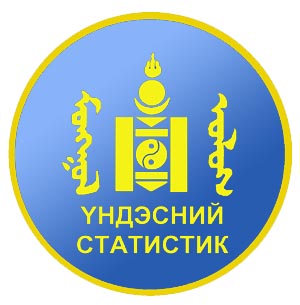 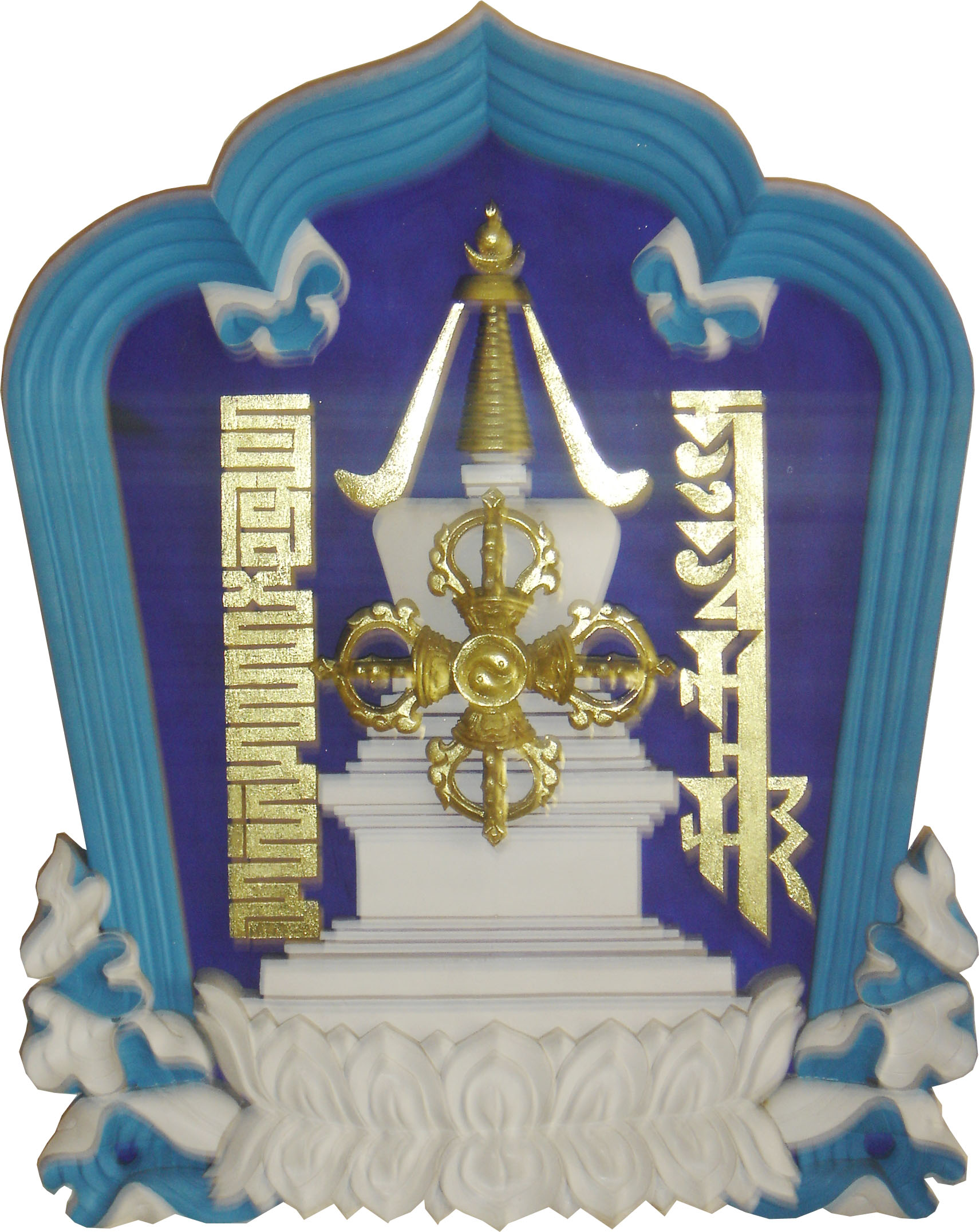 АЙМГИЙН ЭДИЙН ЗАСАГ, НИЙГМИЙН ХӨГЖЛИЙН 2015 ОНЫ ЭХНИЙ  03 САРЫН ДҮНГИЙН ТАНИЛЦУУЛГАI. ТӨСӨВ САНХҮҮ:           2015 оны эхний 03-р сард   орон нутгийн төсвийн орлогод 2.4 тэрбум төгрөгийг  төвлөрүүлж төлөвлөгөөний биелэлт 16.5 хувийн биелэлттэй байна.         Орон нутгийн  төсвийн  байгууллагуудын дүнгээр 14.4 тэрбум төгрөгийг урсгал зардалд зарцуулснаас 52.8 хувийг цалин хөлс, 5.5 хувийг НДШ, 13.1 хувийг байр ашиглалттай холбоотой зардал, 16.0 хувийг урсгал шилжүүлгийн зардал, 12.6 хувийг тус тус эзэлж байна.II.  БАНК:     Арилжааны банкны салбаруудын мэдээгээр аж ахуйн нэгж байгууллага, иргэдэд олгосон нийт зээлийн өрийн үлдэгдэл эхний 03 сард 159976.3 сая төгрөг болжээ. Нийт зээлийн 0.8 хувь нь хугацаа хэтэрсэн зээл  байна. Байгууллага, иргэдийн хугацаатай ба хугацаагүй хадгаламж 54276.5 сая төгрөг болж өмнөх оны мөн үеийнхээс 5639.6 сая төгрөг буюу 11.7 хувиар өссөн байна. III. НИЙГМИЙН ДААТГАЛ:Нийгмийн даатгал      Нийгмийн даатгалын сангийн орлого  12127.3 сая төгрөг,  зарлага 11200.4 сая төгрөг болж, өмнөх оны мөн үеийнхээс орлого 1721.7 сая төгрөг буюу 16.5 хувиар, зарлага 1659.9 сая төгрөг буюу 17.4 хувиар тус тус өссөн байна. Нийгмийн даатгалын сайн дурын орлого 461.6 сая төгрөг болж өмнөх оны мөн үеийнхээс 70.6 сая төгрөг буюу 18.1 хувиар өсчээ. Нийгмийн даатгалын сангаас олгосон тэтгэврийн хэмжээ 9814.6 сая төгрөг болсны 81.2 хувийг өндөр настны, 12.2 хувийг  хөгжлийн бэрхшээлтэй иргэдийн, 6.9 хувийг тэжээгчээ алдсаны тэтгэвэр эзэлж байна. Аймгийн дүнгээр 859 хүнд 428.9 сая төгрөгийн тэтгэмж олгосон нь өмнөх оны мөн үеийнхээс тэтгэмж авагчдын тоо 144 хүнээр буюу 20.1 хувиар, олгосон тэтгэмжийн хэмжээ 84.1 сая төгрөг буюу 24.4 хувиар өссөн байна.      Эмнэлэгийн санхүүжилтэд 913.8 сая төгрөг олгосон нь өмнөх оны мөн үеийнхээс 144.0 сая төгрөг буюу 17.2 хувиар, ажилгүйдлийн тэтгэмж 9.0 сая төгрөг буюу 26.4 хувиар өсчээ.IV. ХӨДӨӨ АЖ АХУЙ:  Àéìãèéí õýìæýýãýýð 2014 îíû эцэст òºëëºõ íàñíû  íèéò 1630.0 ìÿíãàí ýõ ìàë òîîëîãäñîí. 2015 îíû ýõíèé  3 ñàðûí áàéäëààð 567.9 мянган толгой ìàë áóþó îíû ýõýíд òîîëîãäñîí íèéò ýõ ìàëûí 34.8 õóâü íü òºëëºñºí áàéíà. Ингэний 12.3 хувь, гүүний 3.2 хувь, үнээний 13.7 хувь, эì õîíèíû 40.2 õóâü, эм ямааны 34.5 хувь нь òºëëºæýý.Ãàðñàí òºë 99.3 õóâü áóþó  564.2 мянган толгой òºë áîéæèæ  áàéíà. Өìíºõ îíû  ìºí ¿åд òºë áîéæèëòûí õóâü 99.7 хувь буюу 422.9 мянган толгой төл бойжиж байсан áàéíà.        Òºë áîéæèëòûí õóâü, 2015 îíû ýõíèé3 ñàðûí áàéäëààðБотго 100 хувь, унага 99.7 хувь, тугал 99.7 хувь, хурга мөн 99.7 хувь, ишиг 98.8 хувьтай бойжиж байна. Зүй бусаар хорогдсон малын тоо,эхний 3 сарын байдлаарÀéìãèéí õýìæýýãýýð  ýõíèé 3 ñàðûí áàéäëààð оны ýõýíä òîîëîãäñîí íèéò ìàëûí 0.09 õóâüòàé  òýíöýõ 3812 толгой òîì ìàë ç¿é áóñààð õîðîãäîîä áàéíà.Хорогдсон малын 6.7 хувь нь өвчнөөр хорогдсон байна.Íèéò õîðîãäñîí ìàëûí 0.1 хувийг тэмээ, 1.0 õóâèéã àäóó, 2.0 õóâèéã ¿õýð, 24.0 õóâèéã õîíü, 72.0 õóâèéã ÿìàà ýçýëæ áàéíà.Ç¿é áóñààð õîðîãäñîí òîì ìàëûí á¿òýö, òºðëººðСумдаар авч үзвэл: Баян-Өндөр суманд 58 толгой мал, Баруунбаян-улаан суманд 902 толгой мал,  Зүүнбаян-Улаан суманд 77 толгой мал, Нарийнтээл суманд 370 толгой мал, Тарагт суманд 230 толгой мал, Уянга суманд 1169 толгой мал, Хайрхандулаан суманд 241 толгой, Хужирт суманд 489 толгой мал, Хархорин суманд 182 толгой мал тус тус зүй бусаар хорогдсон байна. Бүрд, Бат-Өлзий, Есөнзүйл суманд том малын хорогдол гараагүй  байна.Ç¿é áóñààð õîðîãäñîí ìàëûí òîî, ñóìààðАймгийн түүхий эдийн захад ямааны ноолуур 50.0 мянган төгрөг, тэмээний шир 20.0 мянган төгрөг, адууны шир 30.0 мянган төгрөг, үхрийн шир 1.8-2.3 метр урттай нь 35.0 мянган төгрөг, 2.3 метрээс дээш урттай нь 45.0 мянган төгрөг, хонины тарз 500 төгрөг/өлөн гэдэс ороогүй үнэ/, ямааны ноолууртай арьс 14.7 мянган төгрөг/өлөн гэдэс ороогүй үнэ/, адууны дэл 5.0 мянган төгрөг, сүүл 10.0 мянган төгрөгийн үнэ ханштай байна. Өнгөрсөн оны мөн үетэй харьцуулахад ямааны ноолуурын үнэ 41.2 хувиар ямааны арьс 50.0 хувиар тус тус буурч, үхрийн жижиг ширний үнэ урд оноос 16.7 хувиар, том шир 28.6 хувиар, адууны дэл 1.0 дахин өссөн байна.V. АЖ ҮЙЛДВЭР Үйлдвэрийн газрууд оны үнээр ýõíèé 03 ñàðä 5491.2 ñàÿ òºãðºãийн бүтээгдэхүүн үйлдвэрлэж 5347.0 сая төгрөгийн бүтээгдхүүн борлуулсан нь өнгөрсөн îíû ìºí ¿åэс бүтээгдэхүүний үйлдвэрлэл 29.6  õóâèàð, борлуулалтын орлого 27.1  хувиар өссөн байна.  Гол нэр төрлийн бүтээгдхүүний хувьд: нүүрс,õýð÷ñýí гурил, бууз банш, сүү, сүүн бүтээгдэхүүн, цэвэр ус, хиам үйлдвэрлэл, ãóòàë, гэрийн мод,мод модон эдлэл, дулаан, ус суваг, çýðýã  íýð òºðëèéí á¿òýýãäýõ¿¿íèé ¿éëäâýðëýë 2.5-73.3 хувиар өссөн байна. Харин архи, талх, нарийн боов, дарсан ногооны  үйлдвэрлэлт 1.7 -44.0 хувиар буурсан байна.   2015 оны эхний 3 сард  үйлдвэрлэл явуулсан 23 öýã ñàëáарын үйлдвэрлэлтийн мэдээг статистикт  нэмж хамруулсан нь àæ ¿éëäâýðèéí ñàëáàðûí íèéò á¿òýýãäýõ¿¿íèé ºñºëòºä  зохих хэмжээгээр íºëººëëºº.            Бүтээгдэхүүн  үйлдвэрлэл тэрбум төгрөг2014-2015 онÁîðëóóëñàí á¿òýýãäýõ¿¿í ñàëáàðûí á¿òöýýðVI. ХОЛБОО, ТЭЭВЭР, ХУДАЛДАА:  ÒýýâýðÀâòî çàìûí òýýâðýýð эхний 03-р сард äàâõàðäñàí òîîãîîð 48.2 ìÿíãàí çîð÷èã÷ çîð÷èæ, 6.2 ìÿí. òí à÷àà òýýâýðëýñýí íü ºìíºõ îíû ìºí ¿åèéíõýýñ çîð÷èã÷äûí òîî  4.8 ìÿí. õ¿í áóþó 11.1 õóâü, òýýñýí à÷àà  0.7 ìÿí.òí  áóþó  12.7  õóâèàð ºñ÷ýý.Çîð÷èã÷ ýðãýëò, òýýñýí à÷ààÒýýñýí à÷àà, çîð÷èã÷äûí òîî ºññºíººð àâòî çàìûí òýýâðèéí ñàëáàðûí îðëîãî  484.1 ñàÿ  òºãðºãò õ¿ð÷, ºìíºõ îíû ìºí ¿åèéíõýýñ 53.7 ñàÿ  òºãðºã áóþó  12.5 õóâèàð ºñ÷ýý.Õîëáîî     Õîëáîîíû îðëîãî ºìíºõ îíû ìºí ¿åèéíõòýé õàðüöóóëàõàä 3.0 õóâèàð буурч 133.9 ñàÿ òºãðºã áîëñîíû äîòîð õ¿í àìààñ îðñîí îðëîãî 24.6 õóâèàð буурч 35.4 ñàÿ òºãðºã болсон áàéíà. Òåëåôîí öýãèéí òîî 899 áàéãàà íü óðüä îíû ìºí ¿åèéнõýýñ 110-ааð  áóóðñàí áàéíàVII.ҮНЭ    2015 оны 03 дугаар сард бараа үйлчилгээний үнэ тариф өмнөх сарыхаас 0.1 хувиар , өнгөрсөн оны мөн үеийхээс 11.3 хувиар, өнгөрсөн 2014 оны 12 сартай харьцуулахад 1.9 хувиар өссөн байна.    Урд сартай харьцуулахад гутал хувцас бөс барааны үнэ 0.8 хувиар өссөн бусад бараа үйлчилгээний хувьд  тогтвортой байна.    Өмнөх оны мөн үетэй зэрэгцүүлэхэд  67.4 хувийх нь буюу 147 нэрийн бараа үйлчилгээний үнэ тариф өсч, 7.8 хувь буюу 17 нэр төрлийн барааны үнэ буурч, 24.8 хувь буюу 54 нэр төрлийн барааны  үнэ тогтвортой байна. VIII. ÍÈÉÒ ÁÀÐÀÀ Ã¯ÉËÃÝÝ:	Àéìãèéí õýìæýýíä ýõíèé 3 ñàðä 16462.4 ñàÿ òºãðºãèéí áàðàà ã¿éëãýý õèéñýí íü ºìíºõ îíû ìºí ¿åèéíõýýñ 1823.5 ñàÿ òºãðºã áóþó 12.5 õóâèàð ºññºí áàéíà.	Áàðàà ã¿éëãýýíèé îðëîãî ºìíºõ îíû ìºí ¿åèéíõýýñ 12.5 õóâèàð ºñºõºä áàðààíû äýëã¿¿ðèéíõ 11.5 õóâèàð, õ¿íñíèé äýëã¿¿ðèéíõ 17.4 õóâèàð, авто сэлбэгийнх 8.5 õóâèàð, áàðèëãûí ìàòåðèàëûíõ 7.9 õóâèàð,  ðåñòîðàí, öàéíû ãàçðûíõ 11.0 õóâèàð, шатахуун борлуулалтынх 7.5 õóâèàð, ýì áîðëóóëàëòûíõ 26.2 õóâèàð ºññºí íü íºëººëæýý.	Áàðàà ã¿éëãýýíèé îðëîãûí 3.9 õóâèéã áàðààíû äýëã¿¿р 27.7 õóâèéã õ¿íñíèé äýëã¿¿ð, 2.6 õóâèéã àâòî ñýëáýãèéí äýëã¿¿ð, 0.8 õóâèéã áàðèëãûí ìàòåðèàëûí äýëã¿¿ð, 2.6 õóâèéã ðåñòîðàí áàð, 1.7 õóâèéã öàéíû ãàçàð, 0.2 õóâèéã ò¿ö 3.6 õóâèéã êîíòåéíåð, 1.7 õóâèéã àâòî çàñâàðûí ãàçàð, 52.1 õóâèéã øàòàõóóí áîðëóóëàëò, 3.1 õóâèéã ýì áîðëóóëàëòûí îðëîãî ýçýëæ áàéíà. IX. АЖИЛГҮЙЧҮҮД:          Аймгийн Хөдөлмөрийн хэлтэст бүртгэлтэй ажил идэвхтэй хайж байгаа ажилгүй иргэдийн тоо 1143 болж, өмнөх оны мөн үеийнхээс 741 хүнээр буюу 39.3 хувиар буурчээ. Бүртгэлтэй ажилгүй иргэдийн 651 буюу 56.9 хувь нь 16-34 насны залуучууд байна. 3 сард ажилгүй 344 иргэн шинээр бүртгүүлж, бүртгэлтэй ажилгүй иргэдээс 51 иргэн ажилд зуучлагдан оржээ. Шинээр бүртгүүлсэн ажилгүй иргэд өмнөх оны мөн үеийнхээс 441 хүнээр буюу 2.3 дахин буурчээ.       	Ажилд зуучлагдан  орсон иргэдийн тоо 03 сард 51 болж, өмнөх оны мөн үеийнхээс 4 хүнээр буюу 8.5 хувиар өссөн байна. Ажилд орсон иргэдийн 45.1 хувь нь төрийн болон төсөвт байгууллагад, 51.9 хувь нь нөхөрлөл, компанид ажилд оржээ.Шинээр бүртгүүлсэн ажилгүйчүүд болон ажилд зуучлагдан орсон хүний тооX.ЭРҮҮЛ МЭНД:       Аймгийн хэмжээнд эхний 03 сард 675 эх амаржиж, өмнөх оны мөн үеийнхээс 69 эхээр буюу 9.3 хувиар, төрсөн хүүхдийн тоо (амьд төрөлтөөр) 681 болж, 64 хүүхэд буюу 8.6 хувиар буурсан байна.       Нэг хүртэлх насандаа 14 хүүхэд эндсэн нь өмнөх оны мөн үеийнхээс 5 хүүхдээр, 5 хүртэлх насанд эндсэн хүүхдийн тоо 5 болж өмнөх оны мөн үеэс 1-ээр  нэмэгдсэн байна.Халдварт өвчнөөр эхний 03 сард 162 хүн өвчилж өмнөх оны мөн үеийнхээс 12 хүнээр буюу 6.9 хувиар буурсан байна. Вируст гепатитаар өвчлөгчдийн тоо 2 дахин буурч, цусан суулга 5 хүнээр, заг хүйтнээр өвчлөгчдийн тоо 2 дахин, тэмбүү 1 хүнээр, трихоминиазаар өвчлөгчдийн тоо 26 хүнээр, сүрьеэгээр өвчлөгчдийн тоо 1 хүнээр, салхин цэцэг 43 хүнээр тус тус өсчээ. Гахайн хавдар урд оны мөн үед 98 гарсан байсан бол энэ он гарсаар  гараагүй байна. ХI.ГЭМТ ХЭРЭГ:     Аймгийн хэмжээнд 03 сард 120 гэмт хэрэг бүртгэгдсэн нь өмнөх оны мөн үеийнхээс 12 гэмт хэргээр буюу 9.1 хувиар буурсан байна. Бүртгэгдсэн гэмт хэргийн 54.2 хувь нь сумдад, 45.8 хувь нь аймгийн төвд бүртгэгджээ.Хүүхэд оролцсон гэмт хэрэг 5 болж өмнөх оны мөн үеийнхээс 2 хэргээр буюу 40.0 хуиар буурсан байна. Хулгайн гэмт хэргийн 56.3 хувийг иргэдийн орон байрны хулгай, 29.2 хувийг малын хулгай, 14.5 хувийг тээврийн хэрэгслийн хулгай тус тус эзэлж байна.       Гэмт хэрэгт холбогдсон 130 сэжигтэн, яллагдагчийн 67 хүн буюу 51.5 хувь нь 18-35 хүртэл насных, 52 хүн буюу 40.0 хувь нь 35-аас дээш насных, 11 хүн буюу 8.4 хувь нь 17 хүртэлх насныхан байна. Гэмт хэрэгт холбогдсон сэжигтэн, яллагдагчдын 16.1 хувь нь хувиараа хөдөлмөр эрхлэгчид, 29.2 хувь нь ажилчин, малчин, 43.8 хувь нь ажилгүй иргэд байна.        Түр саатуулсан тээврийн хэрэгсэл 477 болж өмнөх оны мөн үеийнхээс 250 тээврийн хэрэгслээр буюу 1.5 дахин буурч, авто машин жолоодох эрхээ хасуулсан жолооч 65 хүнээр буюу 1.8 дахин нэмэгдсэн байна. Хэрэг үйлдэгчдийн 81.0 хувь нь согтуугаар, 25.3 хувь нь бүлэглэн үйлдсэн хэрэг эзэлж байна.Гэмт хэргийн улмаас 170.8 сая төгрөгийн хохирол учирсан нь өмнөх оны мөн үеийнхээс 83.5 сая төгрөг буюу 48.9 хувиар буурчээ. Нийт хохирлын 38.9 хувь буюу 66.6 сая төгрөгийг нөхөн төлүүлсэн байна.СТАТИСТИКИЙН ХЭЛТЭС¯ÍÄÑÝÍ ¯Ç¯¯ËÝËÒ¯¯Ä¯ÍÄÑÝÍ ¯Ç¯¯ËÝËÒ¯¯Ä¯ÍÄÑÝÍ ¯Ç¯¯ËÝËÒ¯¯Ä    MAIN INDICATORS    MAIN INDICATORS3/31/20153/31/2015¯ç¿¿ëýëò¿¿ä                                    /Indicators/Õýìæèõ íýãæ           /Unit/ 2013201420152015/ 2014%Òºñâèéí îðëîãî                                      /budjet revenue/ñàÿ.òºã mln.tog1218.62199.22430.1110.5Òºñâèéí çàðëàãà                                   /Budjet expenditure/ñàÿ.òºã mln.tog13118.114127.214409.9102.0Çýýëèéí ºðèéí ¿ëäýãäýë                /Remainder of loan debts/ñàÿ.òºã mln.tog87641.6128305159976.3124.7¯¿íýýñ: õóãàöàà õýòýðñýí                     /whom: outstanding debts/ñàÿ.òºã mln.tog245.8664.11252.2188.6Õàäãàëàìæ                                         /Deposits/ñàÿ.òºã mln.tog39026.148636.954276.5111.6Òºëëºñºí õýýëòýã÷                           /Breeding stock/ìÿí.òîë  /thous.heads/377.5422.0567.8134.5Áîéæñîí òºë                                          /rearing of young animals/ìÿí.òîë  /thous.heads/378.3422.9564.2133.4Òîì ìàëûí ç¿é áóñ õîðîãäîë              /Losses of adult animals/ìÿí.òîë  /thous.heads/6.91.53.8253.3Àæ ¿éëäâýðèéí ÍÁ                                 /Gross industrial outrut/ñàÿ.òºã mln.mog2810.14236.45491.2129.6Áîðëóóëñàí á¿òýýãäýõ¿¿í                        /Sold production/ñàÿ.òºã mln.tog2796.44207.15346.9127.1Òýýñýí à÷àà                                        /Carried freight/ìÿí.òí /thous.tn4.85.56.2112.7Çîð÷èã÷ çðãçëò                                 /Passenger turnover/ìÿí.õ¿í.êì  /thouspass.km/9166.110470.711653.7111.3Õîëáîîíû îðëîãî                               /Revenue of communication/ñàÿ.òºã mln.tog120.7137.9133.997.1Òåëåôîí öýã                                       /Number of telephones/òîî/number/1017100989989.1Àæèëã¿é÷¿¿ä  /Unemployment/õ¿í/people/14061884114360.7Õàëäâàðò ºâ÷íººð ºâ÷ëºã÷èä                   /number of infectious disease cases/õ¿í/people/51717416293.11 õ¿ðòýë íàñàíäàà ýíäñýí õ¿¿õýä        /infant deaths at age of 1 years/õ¿í/people/10914155.6Á¿ðòãýãäñýí õýðýã/Offences/òîî/number/132120144120.0Õýðýãò õîëáîãäîãñîä /Offenders/õ¿í/people/11914413090.3ÒªÑВИЙН ОРЛОГОÒªÑВИЙН ОРЛОГОÒªÑВИЙН ОРЛОГОÒªÑВИЙН ОРЛОГООРОН НУТГИЙН ÎÐËÎÃÎ,îíû ¿íýýð,ìÿí.òºãОРОН НУТГИЙН ÎÐËÎÃÎ,îíû ¿íýýð,ìÿí.òºãОРОН НУТГИЙН ÎÐËÎÃÎ,îíû ¿íýýð,ìÿí.òºãОРОН НУТГИЙН ÎÐËÎÃÎ,îíû ¿íýýð,ìÿí.òºãÒºñâèéí îðëîãîÒºñâèéí îðëîãî201520152015Òºñâèéí îðëîãîÒºñâèéí îðëîãîòºëã¿éöхувь   Сумын төсөв   Сумын төсөв     169,468.6      177,114.4 104.5Орлогыг нь тодорхойлох боломжгүй /патент/Орлогыг нь тодорхойлох боломжгүй /патент/         5,407.0          6,720.9 124.3Аж ахуй эрхэлсний орлогоАж ахуй эрхэлсний орлого       49,679.4        45,534.0 91.7Жишгээр ногдуулсан татварЖишгээр ногдуулсан татвар         3,420.0          1,422.0 41.6Бууны татварБууны татвар            128.0             298.0 232.8Улсын тэмдэгтийн хураамжУлсын тэмдэгтийн хураамж       27,404.8        22,427.1 81.8Суутгагчийн хувь хүнд олгосон орлогоос суутгасанСуутгагчийн хувь хүнд олгосон орлогоос суутгасан         3,750.0        12,262.7 327.0Ойгоос хэрэглээний мод, түлээ бэлтгэж ашигласанОйгоос хэрэглээний мод, түлээ бэлтгэж ашигласан         2,100.0          4,793.4 228.3Агнуурын нєєц ашигласны тєлбєр, ан амьтан агнахАгнуурын нєєц ашигласны тєлбєр, ан амьтан агнах -  - Тїгээмэл тархацтай ашигт малтмал ашигласныТїгээмэл тархацтай ашигт малтмал ашигласны              30.0               10.0 33.3Ус, рашааны нөөц ашигласны төлбөрУс, рашааны нөөц ашигласны төлбөр -             104.0 Хог хаягдлын їйлчилгээний хураамжХог хаягдлын їйлчилгээний хураамж       72,082.2        67,353.2 93.4Татварын хүү торгуулийн орлогоТатварын хүү торгуулийн орлого -  - Татварын торгуулийн орлогоТатварын торгуулийн орлого -  - Татварын алдангийн орлгоТатварын алдангийн орлго -          4,443.9 Татварын бус хїї торгуулийн орлогоТатварын бус хїї торгуулийн орлого         5,467.2        11,745.3 214.8   Аймгийн төсөв   Аймгийн төсөв  1,561,825.2   1,652,729.8 105.8Цалийн хөлс болон түүнтэй адилтгах орлогоЦалийн хөлс болон түүнтэй адилтгах орлого  1,456,000.0   1,411,459.5 96.9Үл хөдлөх хөрөнгийн татварҮл хөдлөх хөрөнгийн татвар       51,556.3        65,814.0 127.7Усны нєєц ашигласны тєлбєрУсны нєєц ашигласны тєлбєр       10,200.0        16,390.1 160.7Газрын төлбөрГазрын төлбөр       12,468.9        24,293.3 194.8Татварын алдангийн орлгоТатварын алдангийн орлго -  - Татварын хүү торгуулийн орлогоТатварын хүү торгуулийн орлого         7,500.0             295.6 3.9Татварын торгуулийн орлогоТатварын торгуулийн орлого -        45,351.2 Бусад орлогоБусад орлого       22,500.0        16,666.0 74.1Автотээвэр, өөрөө явагч хэрэгслийн татварАвтотээвэр, өөрөө явагч хэрэгслийн татвар         1,600.0        10,380.7 648.8Улсын тэмдэгтийн хураамжУлсын тэмдэгтийн хураамж -        62,079.6    Улсын төсөв   Улсын төсөв     354,798.3      600,245.3 169.2Аж ахуйн нэгжийн орлогын албан татварАж ахуйн нэгжийн орлогын албан татвар       73,390.0      132,140.7 180.1Дотоодын бараа, үйлчилгээний НӨАТДотоодын бараа, үйлчилгээний НӨАТ     231,700.0      404,948.9 174.8Дотоодын архины онцгой албан татварДотоодын архины онцгой албан татвар       39,200.0        37,665.3 96.1Ашигт малтмалын нөөц ашигласны төлбөрАшигт малтмалын нөөц ашигласны төлбөр         4,600.0        11,779.0 256.1Агаарын бохирдолын төлбөр-АТӨЯХ эзэмшигчАгаарын бохирдолын төлбөр-АТӨЯХ эзэмшигч         5,908.3             468.0 7.9Агаарын бохирдолын төлбөр-Түүхий нүүрсАгаарын бохирдолын төлбөр-Түүхий нүүрс -        13,243.3    НИЙТ ОРЛОГО   НИЙТ ОРЛОГО  2,086,092.1   2,430,089.5   116.5 ТӨСВИЙН ЗАРЛАГАТӨСВИЙН ЗАРЛАГАТӨСВИЙН ЗАРЛАГАТӨСВИЙН ЗАРЛАГАÀÉÌÃÈÉÍ ÒªÑÂÈÉÍ ÇÀÐËÀÃÀ,îíû ¿íýýð,ìÿí.òºãÀÉÌÃÈÉÍ ÒªÑÂÈÉÍ ÇÀÐËÀÃÀ,îíû ¿íýýð,ìÿí.òºãÀÉÌÃÈÉÍ ÒªÑÂÈÉÍ ÇÀÐËÀÃÀ,îíû ¿íýýð,ìÿí.òºãÒºñâèéí çàðëàãà201520152015Òºñâèéí çàðëàãàòºëã¿éöхувьÖàëèí õºëñ болон нэмэгдэл урамшуулал      8,075,694.0       7,672,507.9 95.0Íèéãìèéí äààòãàëûí øèìòãýë         887,133.7          835,859.8 94.2Байр ашиглалттай холбоотой зардал      2,140,499.3       1,881,342.6 87.9Хангамж, бараа материалын зардал         304,723.6          217,151.2 71.3Нормативт зардал      1,081,389.3          695,215.7 64.3Эд хогшил, урсгал засварын зардал           64,103.3            20,266.9 31.6Томилолт, зочны зардал           80,704.1            54,992.7 68.1Бусдаар гүйцэтгүүлсэн ажил, үйлчилгээний зардал         171,259.8            61,200.0 35.7Бараа үйлчилгээний бусад зардал      1,060,328.4          195,609.5 18.4Урсгал шилжүүлэг      3,294,590.4       2,343,899.6 71.1Хөрөнгийн зардал         832,678.2          304,487.8 36.6Бусад         137,400.0          127,382.6 92.7      ÍÈÉÒ ÇÀÐÄÀË    18,130,504.1     14,409,916.3 ÀÉÌÃÈÉÍ ÒªÑÂÈÉÍ ÇÀÐËÀÃÀ, сумаар, îíû ¿íýýð, ìÿí.òºãÀÉÌÃÈÉÍ ÒªÑÂÈÉÍ ÇÀÐËÀÃÀ, сумаар, îíû ¿íýýð, ìÿí.òºãÀÉÌÃÈÉÍ ÒªÑÂÈÉÍ ÇÀÐËÀÃÀ, сумаар, îíû ¿íýýð, ìÿí.òºãÀÉÌÃÈÉÍ ÒªÑÂÈÉÍ ÇÀÐËÀÃÀ, сумаар, îíû ¿íýýð, ìÿí.òºã   Ñóì       Çàðëàãà  Çàðëàãà  Çàðëàãà     Ñóì       Çàðëàãà  Çàðëàãà  Çàðëàãà     Ñóì       òºë ã¿éöхувьÁàÿí-ªíäºð         471,760.0          391,911.4      83.1 Á¿ðä         392,316.6          358,540.5      91.4 Áàò-ªëçèé         787,248.8          663,910.7      84.3 ÁÁ-Óëààí         421,463.2          365,615.0      86.7 Áàÿíãîë          472,644.9          403,622.5      85.4 Ãó÷èí-Óñ         403,665.5          351,743.9      87.1 Åñºíç¿éë         303,603.8          264,644.3      87.2 ªëçèéò         328,251.0          290,721.7      88.6 ÇÁ-Óëààí         409,966.2          378,667.9      92.4 Áîãä         564,395.4          476,860.0      84.5 Íàðèéíòýýë         519,012.4          409,494.2      78.9 Ñàíò         438,237.9          401,704.6      91.7 Òàðàãò         396,123.0          354,516.8      89.5 Òºãðºã         447,022.5          407,578.3      91.2 Óÿíãà      1,008,396.0          807,141.3      80.0 Õàéðõàíäóëààí         418,261.3          359,289.9      85.9 Õóæèðò         777,846.3          657,708.4      84.6 Õàðõîðèí      1,210,851.8       1,095,811.7      90.5 Àðâàéõýýð      2,528,738.7       2,315,350.5      91.6 Ñóì ä¿í            12,299,805.3     10,754,833.6      87.4 Àèìãèéí øóóä      5,830,698.8       3,655,082.7      62.7 Àéìàã.ä¿í           18,130,504.1     14,409,916.3      79.5 ÁÀÍÊÍÛ ÊÀÑÑÛÍ ÎÐËÎÃÎ, ÇÀÐËÀÃÀ   /ìÿí.òºã/ÁÀÍÊÍÛ ÊÀÑÑÛÍ ÎÐËÎÃÎ, ÇÀÐËÀÃÀ   /ìÿí.òºã/ÁÀÍÊÍÛ ÊÀÑÑÛÍ ÎÐËÎÃÎ, ÇÀÐËÀÃÀ   /ìÿí.òºã/ÁÀÍÊÍÛ ÊÀÑÑÛÍ ÎÐËÎÃÎ, ÇÀÐËÀÃÀ   /ìÿí.òºã/ÁÀÍÊÍÛ ÊÀÑÑÛÍ ÎÐËÎÃÎ, ÇÀÐËÀÃÀ   /ìÿí.òºã/ÁÀÍÊÍÛ ÊÀÑÑÛÍ ÎÐËÎÃÎ, ÇÀÐËÀÃÀ   /ìÿí.òºã/ÁÀÍÊÍÛ ÊÀÑÑÛÍ ÎÐËÎÃÎ, ÇÀÐËÀÃÀ   /ìÿí.òºã/ÁÀÍÊÍÛ ÊÀÑÑÛÍ ÎÐËÎÃÎ, ÇÀÐËÀÃÀ   /ìÿí.òºã/ÁÀÍÊÍÛ ÊÀÑÑÛÍ ÎÐËÎÃÎ, ÇÀÐËÀÃÀ   /ìÿí.òºã/ÁÀÍÊÍÛ ÊÀÑÑÛÍ ÎÐËÎÃÎ, ÇÀÐËÀÃÀ   /ìÿí.òºã/ÁÀÍÊÍÛ ÊÀÑÑÛÍ ÎÐËÎÃÎ, ÇÀÐËÀÃÀ   /ìÿí.òºã/3/31/20153/31/2015ä/ä¯ç¿¿ëýëò¿¿ä                           Indicators¯ç¿¿ëýëò¿¿ä                           Indicators¯ç¿¿ëýëò¿¿ä                           IndicatorsÕÀÀÍ áàíê  ÕÀÀÍ áàíê  ÕÀÑ áàíê    Òºðèéí áàíê       Òºðèéí áàíê       Капитал банкГоломт банк1Ìîíãîë áàíêíààñ àðèëæààíû áàíêóóäàä õèéñýí çóçààòãàë Ìîíãîë áàíêíààñ àðèëæààíû áàíêóóäàä õèéñýí çóçààòãàë Ìîíãîë áàíêíààñ àðèëæààíû áàíêóóäàä õèéñýí çóçààòãàë        1,400,790.0        1,400,790.0          425,076.0       7,907,541.9       7,907,541.9        261,700.0       603,566.0 2Áàíêíû êàññûí îðëîãîÁàíêíû êàññûí îðëîãîÁàíêíû êàññûí îðëîãî     23,948,380.0      23,948,380.0     22,820,629.4       9,966,449.5       9,966,449.5     1,929,702.8    7,443,285.0 3Ìîíãîë áàíêèíä ã¿éëãýýíýýñ îðñîí òàòààñÌîíãîë áàíêèíä ã¿éëãýýíýýñ îðñîí òàòààñÌîíãîë áàíêèíä ã¿éëãýýíýýñ îðñîí òàòààñ       6,608,380.0        6,608,380.0       1,294,250.0          771,040.0          771,040.0        352,500.0    1,894,420.0 4Áàíêíû êàññûí çàðëàãàÁàíêíû êàññûí çàðëàãàÁàíêíû êàññûí çàðëàãà     19,037,084.0      19,037,084.0     22,910,548.9     17,233,273.8     17,233,273.8     1,861,671.6    6,241,578.0 5Çýýëèéí ºðèéí á¿õ ¿ëäýãäýë  Çýýëèéí ºðèéí á¿õ ¿ëäýãäýë  Çýýëèéí ºðèéí á¿õ ¿ëäýãäýë       90,673,209.0      90,673,209.0     22,301,936.5     36,340,880.8     36,340,880.8        832,831.2    9,827,530.9 6¯¿íýýñ:                     Õóãàöàà õýòýðñýí çýýë¯¿íýýñ:                     Õóãàöàà õýòýðñýí çýýë¯¿íýýñ:                     Õóãàöàà õýòýðñýí çýýë          726,253.0           726,253.0          419,310.8            77,353.2            77,353.2                    -           29,320.0 7Áàéãóóëëàãà, èðãýäèéí õóâèéí õàäãàëàìæÁàéãóóëëàãà, èðãýäèéí õóâèéí õàäãàëàìæÁàéãóóëëàãà, èðãýäèéí õóâèéí õàäãàëàìæ     28,867,383.0      28,867,383.0       8,989,902.9     14,078,827.3     14,078,827.3        294,211.2    2,046,179.1 8Ä¿íÄ¿íÄ¿í   171,261,479.0    171,261,479.0     79,161,654.5     86,375,366.5     86,375,366.5     5,532,616.8  28,085,879.0 Íèéãìèéí äààòãàëûí ñàíãóóäûí  çàðöóóëàëòûí ìýäýýÍèéãìèéí äààòãàëûí ñàíãóóäûí  çàðöóóëàëòûí ìýäýýÍèéãìèéí äààòãàëûí ñàíãóóäûí  çàðöóóëàëòûí ìýäýýÍèéãìèéí äààòãàëûí ñàíãóóäûí  çàðöóóëàëòûí ìýäýýÍèéãìèéí äààòãàëûí ñàíãóóäûí  çàðöóóëàëòûí ìýäýýÍèéãìèéí äààòãàëûí ñàíãóóäûí  çàðöóóëàëòûí ìýäýýÍèéãìèéí äààòãàëûí ñàíãóóäûí  çàðöóóëàëòûí ìýäýýÍèéãìèéí äààòãàëûí ñàíãóóäûí  çàðöóóëàëòûí ìýäýýÍèéãìèéí äààòãàëûí ñàíãóóäûí  çàðöóóëàëòûí ìýäýýìÿí.òºã¯ç¿¿ëýëò¿¿ä¯ç¿¿ëýëò¿¿ä¯ç¿¿ëýëò¿¿ä¯ç¿¿ëýëò¿¿ä¯ç¿¿ëýëò¿¿ä¯ç¿¿ëýëò¿¿ä¯ç¿¿ëýëò¿¿ä¯ç¿¿ëýëò¿¿äªññºí ä¿íãýýð1Íèéãìèéí äààòãàëûí ñàíãóóäûí íèéò îðëîãîÍèéãìèéí äààòãàëûí ñàíãóóäûí íèéò îðëîãîÍèéãìèéí äààòãàëûí ñàíãóóäûí íèéò îðëîãîÍèéãìèéí äààòãàëûí ñàíãóóäûí íèéò îðëîãîÍèéãìèéí äààòãàëûí ñàíãóóäûí íèéò îðëîãîÍèéãìèéí äààòãàëûí ñàíãóóäûí íèéò îðëîãîÒºëºâëºãºº12127312.31Íèéãìèéí äààòãàëûí ñàíãóóäûí íèéò îðëîãîÍèéãìèéí äààòãàëûí ñàíãóóäûí íèéò îðëîãîÍèéãìèéí äààòãàëûí ñàíãóóäûí íèéò îðëîãîÍèéãìèéí äààòãàëûí ñàíãóóäûí íèéò îðëîãîÍèéãìèéí äààòãàëûí ñàíãóóäûí íèéò îðëîãîÍèéãìèéí äààòãàëûí ñàíãóóäûí íèéò îðëîãîÃ¿éöýòãýë11612168.41Íèéãìèéí äààòãàëûí ñàíãóóäûí íèéò îðëîãîÍèéãìèéí äààòãàëûí ñàíãóóäûí íèéò îðëîãîÍèéãìèéí äààòãàëûí ñàíãóóäûí íèéò îðëîãîÍèéãìèéí äààòãàëûí ñàíãóóäûí íèéò îðëîãîÍèéãìèéí äààòãàëûí ñàíãóóäûí íèéò îðëîãîÍèéãìèéí äààòãàëûí ñàíãóóäûí íèéò îðëîãîÕóâü95.81Îðëîãî¯¿íýýñÒºñâèéí äîòàöÒºñâèéí äîòàöÒºñâèéí äîòàöÒºñâèéí äîòàöÒºëºâëºãºº7600000.01Îðëîãî¯¿íýýñÒºñâèéí äîòàöÒºñâèéí äîòàöÒºñâèéí äîòàöÒºñâèéí äîòàöÃ¿éöýòãýë7600000.01Îðëîãî¯¿íýýñÒºñâèéí äîòàöÒºñâèéí äîòàöÒºñâèéí äîòàöÒºñâèéí äîòàöÕóâü100.01Îðëîãî¯¿íýýñÍÄØ-èéí îðëîãîÍÄØ-èéí îðëîãîÍÄØ-èéí îðëîãîÍÄØ-èéí îðëîãîÒºëºâëºãºº4527312.31Îðëîãî¯¿íýýñÍÄØ-èéí îðëîãîÍÄØ-èéí îðëîãîÍÄØ-èéí îðëîãîÍÄØ-èéí îðëîãîÃ¿éöýòãýë4012168.41Îðëîãî¯¿íýýñÍÄØ-èéí îðëîãîÍÄØ-èéí îðëîãîÍÄØ-èéí îðëîãîÍÄØ-èéí îðëîãîÕóâü88.61Îðëîãî¯¿íýýñ¯¿íýýñÍèéãìèéí äààòãàëûí ñàéí äóðûí îðëîãîÍèéãìèéí äààòãàëûí ñàéí äóðûí îðëîãîÍèéãìèéí äààòãàëûí ñàéí äóðûí îðëîãîÒºëºâëºãºº395441.21Îðëîãî¯¿íýýñ¯¿íýýñÍèéãìèéí äààòãàëûí ñàéí äóðûí îðëîãîÍèéãìèéí äààòãàëûí ñàéí äóðûí îðëîãîÍèéãìèéí äààòãàëûí ñàéí äóðûí îðëîãîÃ¿éöýòãýë461571.81Îðëîãî¯¿íýýñ¯¿íýýñÍèéãìèéí äààòãàëûí ñàéí äóðûí îðëîãîÍèéãìèéí äààòãàëûí ñàéí äóðûí îðëîãîÍèéãìèéí äààòãàëûí ñàéí äóðûí îðëîãîÕóâü116.71Îðëîãî¯¿íýýñ¯¿íýýñ¯¿íýýñÝÌÄ-ûí ñàíãèéí îðëîãîÝÌÄ-ûí ñàíãèéí îðëîãîÒºëºâëºãºº1049445.91Îðëîãî¯¿íýýñ¯¿íýýñ¯¿íýýñÝÌÄ-ûí ñàíãèéí îðëîãîÝÌÄ-ûí ñàíãèéí îðëîãîÃ¿éöýòãýë858587.61Îðëîãî¯¿íýýñ¯¿íýýñ¯¿íýýñÝÌÄ-ûí ñàíãèéí îðëîãîÝÌÄ-ûí ñàíãèéí îðëîãîÕóâü81.81Îðëîãî¯¿íýýñ¯¿íýýñ¯¿íýýñ¯¿íýýñÝÌÄ-ûí õóðààìæÒºëºâëºãºº94602.51Îðëîãî¯¿íýýñ¯¿íýýñ¯¿íýýñ¯¿íýýñÝÌÄ-ûí õóðààìæÃ¿éöýòãýë77325.71Îðëîãî¯¿íýýñ¯¿íýýñ¯¿íýýñ¯¿íýýñÝÌÄ-ûí õóðààìæÕóâü81.72ÇàðëàãàÒýòãýâýðÒýòãýâýðÒýòãýâýðÒýòãýâýðÕ¿íèé òîîÕ¿íèé òîî134752ÇàðëàãàÒýòãýâýðÒýòãýâýðÒýòãýâýðÒýòãýâýðÎëãîñîí íüÎëãîñîí íü9814592.42Çàðëàãà¯¿íýýñªíäºð íàñòíûªíäºð íàñòíûªíäºð íàñòíûÕ¿íèé òîîÕ¿íèé òîî105592Çàðëàãà¯¿íýýñªíäºð íàñòíûªíäºð íàñòíûªíäºð íàñòíûÎëãîñîí íüÎëãîñîí íü7968057.22Çàðëàãà¯¿íýýñÕÁÈðãýäèéíÕÁÈðãýäèéíÕÁÈðãýäèéíÕ¿íèé òîîÕ¿íèé òîî19612Çàðëàãà¯¿íýýñÕÁÈðãýäèéíÕÁÈðãýäèéíÕÁÈðãýäèéíÎëãîñîí íüÎëãîñîí íü1200494.72Çàðëàãà¯¿íýýñÒýæýýã÷ýý àëäñàíûÒýæýýã÷ýý àëäñàíûÒýæýýã÷ýý àëäñàíûÕ¿íèé òîîÕ¿íèé òîî9552Çàðëàãà¯¿íýýñÒýæýýã÷ýý àëäñàíûÒýæýýã÷ýý àëäñàíûÒýæýýã÷ýý àëäñàíûÎëãîñîí íüÎëãîñîí íü676037.62ÇàðëàãàÒýòãýìæÒýòãýìæÒýòãýìæÒýòãýìæÕ¿íèé òîîÕ¿íèé òîî8592ÇàðëàãàÒýòãýìæÒýòãýìæÒýòãýìæÒýòãýìæÎëãîñîí íüÎëãîñîí íü428910.72ÇàðëàãàÝìíýëãèéí ñàíõ¿¿æèëòÝìíýëãèéí ñàíõ¿¿æèëòÝìíýëãèéí ñàíõ¿¿æèëòÝìíýëãèéí ñàíõ¿¿æèëòÎëãîâîë çîõèõ íü Îëãîâîë çîõèõ íü 913789.12ÇàðëàãàÝìíýëãèéí ñàíõ¿¿æèëòÝìíýëãèéí ñàíõ¿¿æèëòÝìíýëãèéí ñàíõ¿¿æèëòÝìíýëãèéí ñàíõ¿¿æèëòÎëãîñîí íüÎëãîñîí íü913789.12ÇàðëàãàÀæèëã¿éäëèéí òýòãýìæèä îëãîñîíÀæèëã¿éäëèéí òýòãýìæèä îëãîñîíÀæèëã¿éäëèéí òýòãýìæèä îëãîñîíÀæèëã¿éäëèéí òýòãýìæèä îëãîñîíÕ¿íèé òîîÕ¿íèé òîî812ÇàðëàãàÀæèëã¿éäëèéí òýòãýìæèä îëãîñîíÀæèëã¿éäëèéí òýòãýìæèä îëãîñîíÀæèëã¿éäëèéí òýòãýìæèä îëãîñîíÀæèëã¿éäëèéí òýòãýìæèä îëãîñîíÎëãîñîí íüÎëãîñîí íü43142.43ÍÄØ-èéí àâëàãàÍÄØ-èéí àâëàãàÍÄØ-èéí àâëàãàÍÄØ-èéí àâëàãàÍÄØ-èéí àâëàãàÁ¿ãäÁ¿ãä1182173ÍÄØ-èéí àâëàãàÍÄØ-èéí àâëàãàÍÄØ-èéí àâëàãàÍÄØ-èéí àâëàãàÍÄØ-èéí àâëàãà¿¿íýýñàæ àõóéí íýãæ63554.33ÍÄØ-èéí àâëàãàÍÄØ-èéí àâëàãàÍÄØ-èéí àâëàãàÍÄØ-èéí àâëàãàÍÄØ-èéí àâëàãà¿¿íýýñòºñâèéí 54662.7ÍÄÑ-óóäûí çàðöóóëàëòûí ìýäýý /ñóìäààð/ÍÄÑ-óóäûí çàðöóóëàëòûí ìýäýý /ñóìäààð/ÍÄÑ-óóäûí çàðöóóëàëòûí ìýäýý /ñóìäààð/ÍÄÑ-óóäûí çàðöóóëàëòûí ìýäýý /ñóìäààð/ÍÄÑ-óóäûí çàðöóóëàëòûí ìýäýý /ñóìäààð/ÍÄÑ-óóäûí çàðöóóëàëòûí ìýäýý /ñóìäààð/ÍÄÑ-óóäûí çàðöóóëàëòûí ìýäýý /ñóìäààð/ÍÄÑ-óóäûí çàðöóóëàëòûí ìýäýý /ñóìäààð/ÍÄÑ-óóäûí çàðöóóëàëòûí ìýäýý /ñóìäààð/ÍÄÑ-óóäûí çàðöóóëàëòûí ìýäýý /ñóìäààð/ÍÄÑ-óóäûí çàðöóóëàëòûí ìýäýý /ñóìäààð/ÍÄÑ-óóäûí çàðöóóëàëòûí ìýäýý /ñóìäààð/ÍÄØèìòãýëèéí îðëîãîÍÄØèìòãýëèéí îðëîãîÍÄØèìòãýëèéí îðëîãîÇàðëàãàÇàðëàãàÇàðëàãàÇàðëàãàÇàðëàãàÇàðëàãàÇàðëàãàÇàðëàãàÍÄØèìòãýëèéí îðëîãîÍÄØèìòãýëèéí îðëîãîÍÄØèìòãýëèéí îðëîãîÒýòãýâýðÒýòãýâýðÒýòãýìæÒýòãýìæÝìíýëãèéí ñàíõ¿¿æèëòÝìíýëãèéí ñàíõ¿¿æèëòÀæèëã¿éäëèéí òýòãýìæÀæèëã¿éäëèéí òýòãýìæÒºëºâëºãººÃ¿éöýòãýëÕóâüÕ¿íèé òîîÎëãîñîíÕ¿íèé òîîÎëãîñîíÎëãîâîë çîõèõÎëãîñîíÕ¿íèé òîî  ÎëãîñîíÁàÿíªíäºð 80266.774139.292.4552387309.7136425.31261.5Á¿ðä 66276.060120.790.7387276753.1103959.3Áàòªëçèé 133337.2135876.5101.9626437692.084028152.02533.9ÁÁ-Óëààí 65875.463908.097.0269185424.6195135.622107.5Áàÿíãîë 83739.177779.292.9427296811.3249603.5Ãó÷èí-Óñ58837.362034.0105.4222156156.6105915.32268.5Åñºíç¿éë69245.170048.0101.2417290368.5204654.23850.2ªëçèéò64435.865014.1100.9339233448.899727.0ÇÁ-Óëààí 77552.964178.182.8478319809.9206173.341100.3Áîãä 105733.988434.383.6446314283.51813137.72430.9Íàðèéíòýýë104777.9109173.4104.2396298662.977969.02686.9Ñàíò81094.276762.994.7458316535.2219728.3Òàðàãò69218.255799.480.6342235826.9139495.91393.9Òºãðºã64354.762800.997.6278194483.395946.0Óÿíãà185671.1194799.8104.9868563530.15426696.41125.7Õ-äóëààí75120.371427.295.1406275472.9188943.05984.8Õóæèðò214306.1210198.998.1969713023.35820321.873289.7Õàðõîðèí549688.2488538.388.919081453236.912251731.5196234.0196234.02210470.3Àðâàéõýýð2377782.21981135.683.336872865762.8374195195.8717555.1717555.12721644.3Ä¿í4527312.34012168.588.6134759814592.4859428910.7913789.1913789.18143148.4  ÌÀË ÒªËËªËÒ, ìàëûí òºðëººð  ÌÀË ÒªËËªËÒ, ìàëûí òºðëººð  ÌÀË ÒªËËªËÒ, ìàëûí òºðëººð      FEMALE BREEDING STOCK GIVING BIRTH, by type of livestockÌàëûí òºðºëType of livestockÒºëëºñºí õýýëòýã÷, ìÿí.òîë                                       Number of breeding stock, thous.headsÒºëëºñºí õýýëòýã÷, ìÿí.òîë                                       Number of breeding stock, thous.headsÒºëëºñºí õýýëòýã÷, ìÿí.òîë                                       Number of breeding stock, thous.heads   Òºëëºëòèéí õóâü                   Percentage of births to total breeding stock   Òºëëºëòèéí õóâü                   Percentage of births to total breeding stock   Òºëëºëòèéí õóâü                   Percentage of births to total breeding stockÌàëûí òºðºëType of livestockÒºëëºñºí õýýëòýã÷, ìÿí.òîë                                       Number of breeding stock, thous.headsÒºëëºñºí õýýëòýã÷, ìÿí.òîë                                       Number of breeding stock, thous.headsÒºëëºñºí õýýëòýã÷, ìÿí.òîë                                       Number of breeding stock, thous.heads   Òºëëºëòèéí õóâü                   Percentage of births to total breeding stock   Òºëëºëòèéí õóâü                   Percentage of births to total breeding stock   Òºëëºëòèéí õóâü                   Percentage of births to total breeding stockÌàëûí òºðºëType of livestock2013 -III2014 -III2015 -III2013 -III2014 -III2015 -IIIÁ¿ãäTotal 377519422001567880 39.0 30.4 34.8ÈíãýFemale camel762150696613.521.012.3Ã¿¿Mare38988622480.91.53.2¯íýýCow1743269488135.05.213.7Ýì õîíüEwe19008721695130483943.433.840.2Ýì ÿìààFemale goat18453819996425101441.131.934.5  ÌÀË ÒªËËªËÒ, ñóìààð  ÌÀË ÒªËËªËÒ, ñóìààð      FEMALE BREEDING STOCK GIVING BIRTH, by  soums      FEMALE BREEDING STOCK GIVING BIRTH, by  soums      FEMALE BREEDING STOCK GIVING BIRTH, by  soumsÑóìäóóä     by soums Òºëëºñºí õýýëòýã÷, ìÿí.òîë                Number of breeding stock, thous.headsÒºëëºñºí õýýëòýã÷, ìÿí.òîë                Number of breeding stock, thous.headsÒºëëºñºí õýýëòýã÷, ìÿí.òîë                Number of breeding stock, thous.headsÒºëëºëòèéí õóâü                                                            Percentage of births to total breeding stockÒºëëºëòèéí õóâü                                                            Percentage of births to total breeding stockÒºëëºëòèéí õóâü                                                            Percentage of births to total breeding stockÑóìäóóä     by soums Òºëëºñºí õýýëòýã÷, ìÿí.òîë                Number of breeding stock, thous.headsÒºëëºñºí õýýëòýã÷, ìÿí.òîë                Number of breeding stock, thous.headsÒºëëºñºí õýýëòýã÷, ìÿí.òîë                Number of breeding stock, thous.headsÒºëëºëòèéí õóâü                                                            Percentage of births to total breeding stockÒºëëºëòèéí õóâü                                                            Percentage of births to total breeding stockÒºëëºëòèéí õóâü                                                            Percentage of births to total breeding stockÑóìäóóä     by soums 2013 -III2014 -III2015 -III2013 -III2014 -III2015 -IIIÄ¿í/ Òîtal377519422001567880 39.030.410.01Áàÿí-ªíäºð42866295424695550.425.134.5Á¿ðä23060228824663225.519.338.0Áàò-ªëçèé22032207286035.33.438.4ÁÁ-Óëààí26027264933445057.345.551.8Áàÿíãîë 31457597064598559.869.643.7Ãó÷èí-Óñ12778370841484132.570.524.0Åñºíç¿éë4466139302390710.022.032.9ªëçèéò21335147311653750.924.723.1ÇÁ-Óëààí20854125712541568.726.743.3Áîãä28246451581381035.743.711.3Íàðèéíòýýë21302165371848134.922.722.6Ñàíò30395283535254883.145.666.3Òàðàãò21842277482480663.749.834.6Òºãðºã13302189422170161.250.846.0Óÿíãà652728262168611.03.220.9Õàéðõàíäóëààí36874324053667366.641.238.6Õóæèðò1143594121861823.314.023.0Õàðõîðèí14042113743155720.712.733.0Àðâàéõýýð8508101004467525.415.553.9ÒªË ÁÎÉÆÈËÒ, ìàëûí òºðëººðÒªË ÁÎÉÆÈËÒ, ìàëûí òºðëººðÒªË ÁÎÉÆÈËÒ, ìàëûí òºðëººð       SURVIVALS OF YOUNG ANIMALS, by type of livestock       SURVIVALS OF YOUNG ANIMALS, by type of livestock       SURVIVALS OF YOUNG ANIMALS, by type of livestock       SURVIVALS OF YOUNG ANIMALS, by type of livestock       SURVIVALS OF YOUNG ANIMALS, by type of livestockÌàëûí òºðºëType of livestock  Áîéæóóëñàí òºë, ìÿí.òîë                                                  Number of survivals, thous.heads  Áîéæóóëñàí òºë, ìÿí.òîë                                                  Number of survivals, thous.heads  Áîéæóóëñàí òºë, ìÿí.òîë                                                  Number of survivals, thous.heads Áîéæèëòûí õóâü                                             Percentage of survivals Áîéæèëòûí õóâü                                             Percentage of survivals Áîéæèëòûí õóâü                                             Percentage of survivalsÌàëûí òºðºëType of livestock  Áîéæóóëñàí òºë, ìÿí.òîë                                                  Number of survivals, thous.heads  Áîéæóóëñàí òºë, ìÿí.òîë                                                  Number of survivals, thous.heads  Áîéæóóëñàí òºë, ìÿí.òîë                                                  Number of survivals, thous.heads Áîéæèëòûí õóâü                                             Percentage of survivals Áîéæèëòûí õóâü                                             Percentage of survivals Áîéæèëòûí õóâü                                             Percentage of survivalsÌàëûí òºðºëType of livestock2013 -III2014 -III2015 -III2013 -III2014 -III2015 -IIIÁ¿ãäTotal 37833742294456419599.799.799.3ÁîòãîYoung camel 760150396699.799.8100.0ÓíàãàFoals387886224199.5100.099.7ÒóãàëCalves17342681878799.499.599.7ÕóðãàLambs19069121750130391199.999.999.7ÈøèãKids18476520037324829099.699.598.8  ÒªË ÁÎÉÆÈËÒ, ñóìààð  ÒªË ÁÎÉÆÈËÒ, ñóìààð       SURVIVALS OF YOUNG ANIMALS, by  soums       SURVIVALS OF YOUNG ANIMALS, by  soums       SURVIVALS OF YOUNG ANIMALS, by  soums       SURVIVALS OF YOUNG ANIMALS, by  soums       SURVIVALS OF YOUNG ANIMALS, by  soumsÑóìäóóä     by soums     Áîéæóóëñàí òºë, ìÿí.òîë                                                 Number of survivals, thous.heads    Áîéæóóëñàí òºë, ìÿí.òîë                                                 Number of survivals, thous.heads    Áîéæóóëñàí òºë, ìÿí.òîë                                                 Number of survivals, thous.headsÁîéæèëòûí õóâü                                Percentage of survivalsÁîéæèëòûí õóâü                                Percentage of survivalsÁîéæèëòûí õóâü                                Percentage of survivalsÑóìäóóä     by soums     Áîéæóóëñàí òºë, ìÿí.òîë                                                 Number of survivals, thous.heads    Áîéæóóëñàí òºë, ìÿí.òîë                                                 Number of survivals, thous.heads    Áîéæóóëñàí òºë, ìÿí.òîë                                                 Number of survivals, thous.headsÁîéæèëòûí õóâü                                Percentage of survivalsÁîéæèëòûí õóâü                                Percentage of survivalsÁîéæèëòûí õóâü                                Percentage of survivalsÑóìäóóä     by soums 2013 -III2014 -III2015 -III2013 -III2014 -III2015 -IIIÄ¿í/ Òîtal378337422944564195 99.7 99.7 99.3Áàÿí-ªíäºð428662963046856 100.0 99.8 99.7Á¿ðä230602288246632 100.0 100.0 100.0Áàò-ªëçèé2203220728603 100.0 100.0 100.0ÁÁ-Óëààí261992662433745 98.4 98.4 97.7Áàÿíãîë 319726092145980 100.0 100.0 100.0Ãó÷èí-Óñ127783710414872 100.0 100.0 100.0Åñºíç¿éë44561393023907 99.8 100.0 100.0ªëçèéò212581473116537 99.6 100.0 100.0ÇÁ-Óëààí208541257125279 100.0 100.0 99.4Áîãä282464514513772 100.0 100.0 99.7Íàðèéíòýýë213021653718481 100.0 100.0 100.0Ñàíò303952835352548 100.0 100.0 100.0Òàðàãò220662765824355 99.3 99.3 98.0Òºãðºã133371913221701 100.0 100.0 100.0Óÿíãà6427278520965 98.5 98.5 96.7Õàéðõàíäóëààí369913184836279 99.8 98.3 98.9Õóæèðò11435941217487 100.0 100.0 93.9Õàðõîðèí139141137431535 99.1 100.0 99.9Àðâàéõýýð85781010044661 99.7 100.0 100.0  Ç¯É ÁÓÑ ÕÎÐÎÃÄÑÎÍ ÒÎÌ ÌÀËÛÍ ÒÎÎ, ìàëûí òºðëººð  Ç¯É ÁÓÑ ÕÎÐÎÃÄÑÎÍ ÒÎÌ ÌÀËÛÍ ÒÎÎ, ìàëûí òºðëººð  Ç¯É ÁÓÑ ÕÎÐÎÃÄÑÎÍ ÒÎÌ ÌÀËÛÍ ÒÎÎ, ìàëûí òºðëººð  Ç¯É ÁÓÑ ÕÎÐÎÃÄÑÎÍ ÒÎÌ ÌÀËÛÍ ÒÎÎ, ìàëûí òºðëººð  Ç¯É ÁÓÑ ÕÎÐÎÃÄÑÎÍ ÒÎÌ ÌÀËÛÍ ÒÎÎ, ìàëûí òºðëººð  Ç¯É ÁÓÑ ÕÎÐÎÃÄÑÎÍ ÒÎÌ ÌÀËÛÍ ÒÎÎ, ìàëûí òºðëººð         NATURAL LOSSES OF ADULT  ANIMALS, by type of livestock         NATURAL LOSSES OF ADULT  ANIMALS, by type of livestock         NATURAL LOSSES OF ADULT  ANIMALS, by type of livestock         NATURAL LOSSES OF ADULT  ANIMALS, by type of livestock         NATURAL LOSSES OF ADULT  ANIMALS, by type of livestock         NATURAL LOSSES OF ADULT  ANIMALS, by type of livestockÌàëûí       òºðºëType of livestockÕîðîãäñîí ìàë, ìÿí.òîë        Õîðîãäñîí ìàë, ìÿí.òîë        Õîðîãäñîí ìàë, ìÿí.òîë        Îíû ýõíèé ìàëä òîì ìàëûí  õîðîãäëûí  ýçëýõ õóâü       Îíû ýõíèé ìàëä òîì ìàëûí  õîðîãäëûí  ýçëýõ õóâü       Îíû ýõíèé ìàëä òîì ìàëûí  õîðîãäëûí  ýçëýõ õóâü       Ìàëûí       òºðºëType of livestock    Number of  losses of adult animals, thous.heads    Number of  losses of adult animals, thous.heads    Number of  losses of adult animals, thous.heads Percentage of losses of adult animals to total livestock at the beginning of year Percentage of losses of adult animals to total livestock at the beginning of year Percentage of losses of adult animals to total livestock at the beginning of yearÌàëûí       òºðºëType of livestock2013 -III2014 -III2015 -III2013 -III2014 -III2015 -IIIÁ¿ãäTotal6986157638120.30.050.09ÒýìýýCamel101120.060.060.01ÀäóóHorse32467590.230.040.02¯õýðCattle40354670.440.050.04ÕîíüSheep26205389180.250.040.05ßìààGoat362990627660.320.070.15  Ç¯É ÁÓÑ ÕÎÐÎÃÄÑÎÍ ÒÎÌ ÌÀËÛÍ ÒÎÎ, ñóìààð  Ç¯É ÁÓÑ ÕÎÐÎÃÄÑÎÍ ÒÎÌ ÌÀËÛÍ ÒÎÎ, ñóìààð  Ç¯É ÁÓÑ ÕÎÐÎÃÄÑÎÍ ÒÎÌ ÌÀËÛÍ ÒÎÎ, ñóìààð  Ç¯É ÁÓÑ ÕÎÐÎÃÄÑÎÍ ÒÎÌ ÌÀËÛÍ ÒÎÎ, ñóìààð  Ç¯É ÁÓÑ ÕÎÐÎÃÄÑÎÍ ÒÎÌ ÌÀËÛÍ ÒÎÎ, ñóìààð       NATURAL LOSSES OF ADULT  ANIMALS, by soums       NATURAL LOSSES OF ADULT  ANIMALS, by soums       NATURAL LOSSES OF ADULT  ANIMALS, by soums       NATURAL LOSSES OF ADULT  ANIMALS, by soums       NATURAL LOSSES OF ADULT  ANIMALS, by soumsÑóìäóóä     by soums Õîðîãäñîí òîì ìàë, ìÿí.òîë               Õîðîãäñîí òîì ìàë, ìÿí.òîë               Õîðîãäñîí òîì ìàë, ìÿí.òîë               Îíû ýõíèé ìàëä òîì ìàëûí  õîðîãäëûí  ýçëýõ õóâü       Îíû ýõíèé ìàëä òîì ìàëûí  õîðîãäëûí  ýçëýõ õóâü       Îíû ýõíèé ìàëä òîì ìàëûí  õîðîãäëûí  ýçëýõ õóâü       Ñóìäóóä     by soums Number of  losses of adult animals, thous.headsNumber of  losses of adult animals, thous.headsNumber of  losses of adult animals, thous.heads Percentage of losses of adult animals to total livestock at the beginning of year Percentage of losses of adult animals to total livestock at the beginning of year Percentage of losses of adult animals to total livestock at the beginning of yearÑóìäóóä     by soums 2013 -III2014 -III2015 -III2013 -III2014 -III2015 -IIIÄ¿í / Òîtal6986157638120.30.050.093Áàÿí-ªíäºð--58--0.02Á¿ðä731--0.36--Áàò-ªëçèé1276--1.15--ÁÁ-Óëààí5447109020.460.520.52Áàÿíãîë 181110.010.01-Ãó÷èí-Óñ248980.250.01-Åñºíç¿éë606-0.05--ªëçèéò47320.05--ÇÁ-Óëààí627173770.800.170.05Áîãä-65---Íàðèéíòýýë223-3700.14-0.17Ñàíò-325--0.01Òàðàãò2321742300.280.160.13Òºãðºã3850.010.01-Óÿíãà58212611690.370.070.43Õàéðõàíäóëààí1931582410.130.090.10Õóæèðò11731104890.970.080.25Õàðõîðèí1006671820.620.030.08Àðâàéõýýð2312480.030.010.02           ªÂ×ÍªªÐ ÕÎÐÎÃÄÑÎÍ ÌÀË, ñóìààð           ªÂ×ÍªªÐ ÕÎÐÎÃÄÑÎÍ ÌÀË, ñóìààð           ªÂ×ÍªªÐ ÕÎÐÎÃÄÑÎÍ ÌÀË, ñóìààð           ªÂ×ÍªªÐ ÕÎÐÎÃÄÑÎÍ ÌÀË, ñóìààð           ªÂ×ÍªªÐ ÕÎÐÎÃÄÑÎÍ ÌÀË, ñóìààð           ªÂ×ÍªªÐ ÕÎÐÎÃÄÑÎÍ ÌÀË, ñóìààð           ªÂ×ÍªªÐ ÕÎÐÎÃÄÑÎÍ ÌÀË, ñóìààð           ªÂ×ÍªªÐ ÕÎÐÎÃÄÑÎÍ ÌÀË, ñóìààð          LOSSES OF ANIMALS  DUE  TO THE DISEASES,  by soums          LOSSES OF ANIMALS  DUE  TO THE DISEASES,  by soums          LOSSES OF ANIMALS  DUE  TO THE DISEASES,  by soums          LOSSES OF ANIMALS  DUE  TO THE DISEASES,  by soums          LOSSES OF ANIMALS  DUE  TO THE DISEASES,  by soums          LOSSES OF ANIMALS  DUE  TO THE DISEASES,  by soums          LOSSES OF ANIMALS  DUE  TO THE DISEASES,  by soums          LOSSES OF ANIMALS  DUE  TO THE DISEASES,  by soumsÑóìäóóä     by soums   ªâ÷íººð õîðîãäñîí ìàë, ìÿí.òîë        Losses of animals  due to the diseases, thous.heads  ªâ÷íººð õîðîãäñîí ìàë, ìÿí.òîë        Losses of animals  due to the diseases, thous.heads  ªâ÷íººð õîðîãäñîí ìàë, ìÿí.òîë        Losses of animals  due to the diseases, thous.headsÇ¿é áóñ õîðîãäîëä ºâ÷íèé õîðîãäëûí ýçëýõ õóâü                                      Ç¿é áóñ õîðîãäîëä ºâ÷íèé õîðîãäëûí ýçëýõ õóâü                                      Ç¿é áóñ õîðîãäîëä ºâ÷íèé õîðîãäëûí ýçëýõ õóâü                                      Ñóìäóóä     by soums   ªâ÷íººð õîðîãäñîí ìàë, ìÿí.òîë        Losses of animals  due to the diseases, thous.heads  ªâ÷íººð õîðîãäñîí ìàë, ìÿí.òîë        Losses of animals  due to the diseases, thous.heads  ªâ÷íººð õîðîãäñîí ìàë, ìÿí.òîë        Losses of animals  due to the diseases, thous.headsPercentage of losses  due to diseases to total losses of animalsPercentage of losses  due to diseases to total losses of animalsPercentage of losses  due to diseases to total losses of animalsÑóìäóóä     by soums 2013 -III2014 -III2015 -III2013 -III2014 -III2015 -IIIÄ¿í/ Òîtal5111202577.37.66.7Áàÿí-ªíäºð--40--69.0Á¿ðä-----Áàò-ªëçèé301-23.6--ÁÁ-Óëààí71441.32.00.4Áàÿíãîë -71-63.6100.0Ãó÷èí-Óñ-30-33.3-Åñºíç¿éë-6-100.0-ªëçèéò--0---ÇÁ-Óëààí--0---Áîãä-20-33.3-Íàðèéíòýýë--0---Ñàíò-10-33.3-Òàðàãò--3--1.3Òºãðºã27166.787.520.0Óÿíãà--8--0.7Õàéðõàíäóëààí-10-0.6-Õóæèðò1896517916.159.136.6Õàðõîðèí103101.04.55.5Àðâàéõýýð211118.791.722.9             ÕÝÝËÒÝÃ×ÈÉÍ ÕÎÐÎÃäÎË, ñóìààð             ÕÝÝËÒÝÃ×ÈÉÍ ÕÎÐÎÃäÎË, ñóìààð             ÕÝÝËÒÝÃ×ÈÉÍ ÕÎÐÎÃäÎË, ñóìààð             ÕÝÝËÒÝÃ×ÈÉÍ ÕÎÐÎÃäÎË, ñóìààð             ÕÝÝËÒÝÃ×ÈÉÍ ÕÎÐÎÃäÎË, ñóìààð             ÕÝÝËÒÝÃ×ÈÉÍ ÕÎÐÎÃäÎË, ñóìààð             ÕÝÝËÒÝÃ×ÈÉÍ ÕÎÐÎÃäÎË, ñóìààð             ÕÝÝËÒÝÃ×ÈÉÍ ÕÎÐÎÃäÎË, ñóìààð          LOSSES ANIMALS DUE TO THE FEMALE ANIMALS , by soums          LOSSES ANIMALS DUE TO THE FEMALE ANIMALS , by soums          LOSSES ANIMALS DUE TO THE FEMALE ANIMALS , by soums          LOSSES ANIMALS DUE TO THE FEMALE ANIMALS , by soums          LOSSES ANIMALS DUE TO THE FEMALE ANIMALS , by soums          LOSSES ANIMALS DUE TO THE FEMALE ANIMALS , by soums          LOSSES ANIMALS DUE TO THE FEMALE ANIMALS , by soums          LOSSES ANIMALS DUE TO THE FEMALE ANIMALS , by soumsÑóìäóóä     by soums Õîðîãäñîí õýýëòý÷ ìàë, òîë               Losses of female animals, headsÕîðîãäñîí õýýëòý÷ ìàë, òîë               Losses of female animals, headsÕîðîãäñîí õýýëòý÷ ìàë, òîë               Losses of female animals, headsÇ¿é áóñ õîðîãäîëä õýýëòýã÷èéí  ýçëýõ õóâü, Percentage of losses due to female animals to total losses of animalsÇ¿é áóñ õîðîãäîëä õýýëòýã÷èéí  ýçëýõ õóâü, Percentage of losses due to female animals to total losses of animalsÇ¿é áóñ õîðîãäîëä õýýëòýã÷èéí  ýçëýõ õóâü, Percentage of losses due to female animals to total losses of animalsÑóìäóóä     by soums Õîðîãäñîí õýýëòý÷ ìàë, òîë               Losses of female animals, headsÕîðîãäñîí õýýëòý÷ ìàë, òîë               Losses of female animals, headsÕîðîãäñîí õýýëòý÷ ìàë, òîë               Losses of female animals, headsÇ¿é áóñ õîðîãäîëä õýýëòýã÷èéí  ýçëýõ õóâü, Percentage of losses due to female animals to total losses of animalsÇ¿é áóñ õîðîãäîëä õýýëòýã÷èéí  ýçëýõ õóâü, Percentage of losses due to female animals to total losses of animalsÇ¿é áóñ õîðîãäîëä õýýëòýã÷èéí  ýçëýõ õóâü, Percentage of losses due to female animals to total losses of animalsÑóìäóóä     by soums 2013 -III2014 -III2015 -III2013 -III2014 -III2015 -IIIÄ¿í/ Òîtal160131770222.920.118.4Áàÿí-ªíäºð------Á¿ðä282--38.6--Áàò-ªëçèé404--31.7--ÁÁ-Óëààí11013215520.218.617.2Áàÿíãîë 146-77.854.5-Ãó÷èí-Óñ546821.866.7100.0Åñºíç¿éë------ªëçèéò11--23.4--ÇÁ-Óëààí192431630.624.920.8Áîãä023-33.360.0Íàðèéíòýýë25-3211.2-8.6Ñàíò-325-100.0100.0Òàðàãò88302937.917.212.6Òºãðºã22566.725.0100.0Óÿíãà122-25121.0-21.5Õàéðõàíäóëààí9494.72.53.7Õóæèðò2664513322.740.927.2Õàðõîðèí1744231.765.712.6Àðâàéõýýð5-1321.7-27.1    ÕªÄªª ÀÆ ÀÕÓÉÍ ÇÀÐÈÌ Á¯ÒÝÝÃÄÝÕ¯¯ÍÈÉ ÇÀÕ ÇÝÝËÈÉÍ ÄÓÍÄÀÆ ¯ÍÝ, ñàðààð    ÕªÄªª ÀÆ ÀÕÓÉÍ ÇÀÐÈÌ Á¯ÒÝÝÃÄÝÕ¯¯ÍÈÉ ÇÀÕ ÇÝÝËÈÉÍ ÄÓÍÄÀÆ ¯ÍÝ, ñàðààð    ÕªÄªª ÀÆ ÀÕÓÉÍ ÇÀÐÈÌ Á¯ÒÝÝÃÄÝÕ¯¯ÍÈÉ ÇÀÕ ÇÝÝËÈÉÍ ÄÓÍÄÀÆ ¯ÍÝ, ñàðààð    ÕªÄªª ÀÆ ÀÕÓÉÍ ÇÀÐÈÌ Á¯ÒÝÝÃÄÝÕ¯¯ÍÈÉ ÇÀÕ ÇÝÝËÈÉÍ ÄÓÍÄÀÆ ¯ÍÝ, ñàðààð    ÕªÄªª ÀÆ ÀÕÓÉÍ ÇÀÐÈÌ Á¯ÒÝÝÃÄÝÕ¯¯ÍÈÉ ÇÀÕ ÇÝÝËÈÉÍ ÄÓÍÄÀÆ ¯ÍÝ, ñàðààð    ÕªÄªª ÀÆ ÀÕÓÉÍ ÇÀÐÈÌ Á¯ÒÝÝÃÄÝÕ¯¯ÍÈÉ ÇÀÕ ÇÝÝËÈÉÍ ÄÓÍÄÀÆ ¯ÍÝ, ñàðààð    ÕªÄªª ÀÆ ÀÕÓÉÍ ÇÀÐÈÌ Á¯ÒÝÝÃÄÝÕ¯¯ÍÈÉ ÇÀÕ ÇÝÝËÈÉÍ ÄÓÍÄÀÆ ¯ÍÝ, ñàðààð    AVERAGE MARKET PRICE OF SOME AGRICULTURAL PRODUCTS, by months    AVERAGE MARKET PRICE OF SOME AGRICULTURAL PRODUCTS, by months    AVERAGE MARKET PRICE OF SOME AGRICULTURAL PRODUCTS, by months    AVERAGE MARKET PRICE OF SOME AGRICULTURAL PRODUCTS, by months    AVERAGE MARKET PRICE OF SOME AGRICULTURAL PRODUCTS, by months    AVERAGE MARKET PRICE OF SOME AGRICULTURAL PRODUCTS, by months    AVERAGE MARKET PRICE OF SOME AGRICULTURAL PRODUCTS, by monthsÁ¿òýýãäýõ¿¿íèé íýð òºðºëname of productÕýìæèõ íýãæ, Measurement
unit2014-III  /Óðä îíû ìºí ¿åä/2014-XII /Æèëèéí ýöýñò/2015-II     /ªìíºõ ñàðä2015-III /Òàéëàíò ñàðä/1. Íîîñ, íîîëóóð, õººâºð, õÿëãàñWool, cashmere        Òýìýýíèé íîîñCamel's wool                 -ýð íîîñCoarse woolêã-4000                 -ýì íîîñFine woolêã-4000        ßìààíû íîîëóóðGreezy cashmereêã85,00058,00050,00050,000        Yõðèéí õººâºðcattle woolêã--        Àäóóíû äýë horse fuzzêã2,5003,5003,5005,000        Àäóóíû ñ¿¿ëhorse tailêã-10,00010,00010,0002. Àðüñ, øèðHide        Òýìýýíèé øèðcamel hideø15,00017,00020,00020,000        Àäóóíû øèðHorse hideø28,00040,00040,00040,000        ¯õðèéí øèðCattle hide              -2 ìåòðýýñ äîîø  õýìæýýòýé øèðLess than 2mø30,00040,00040,00035,000              -2 ìåòðýýñ äýýø  õýìæýýòýé øèðMore than 2mø35,00050,00055,00045,000        Õîíèíû  íýõèé/өлөн гэдэсгүй/Sheep skinø5,0003,5003,300500        ßìààíû àðüñ/өлөн гэдэсгүй/ Goat skinø29,00021,70027,60014,7003. Áîîäîëòîé ºâñ,    25 êãhay, 25 kgáîîäîë----ÀÆ ¯ÉËÄÂÝÐÈÉÍ ÍÈÉÒ Á¯ÒÝÝÃÄÝÕ¯¯Í, îíû ¿íýýð, ìÿí. тºãÀÆ ¯ÉËÄÂÝÐÈÉÍ ÍÈÉÒ Á¯ÒÝÝÃÄÝÕ¯¯Í, îíû ¿íýýð, ìÿí. тºãÀÆ ¯ÉËÄÂÝÐÈÉÍ ÍÈÉÒ Á¯ÒÝÝÃÄÝÕ¯¯Í, îíû ¿íýýð, ìÿí. тºãÀÆ ¯ÉËÄÂÝÐÈÉÍ ÍÈÉÒ Á¯ÒÝÝÃÄÝÕ¯¯Í, îíû ¿íýýð, ìÿí. тºã   2015.04.05   2015.04.05201420152015/2014%201420152015/2014%Íèéò ä¿í4236487.35491202.5129.6Óóë óóðõàé, îëáîðëîõ àæ ¿éëäâýð461539.0622869.0135.0Í¿¿ðñ îëáîðëîëò461539.0622869.0135.0Áîëîâñðóóëàõ àæ ¿éëäâýð2363279.03347059.4141.6Õ¿íñíèé á¿òýýãäýõ¿¿í1562758.52223113.9142.3Î¸äîë183207.0260405.5142.1Ãóòàë 146605.0204835.0139.7Ìîä, ìîäîí ýäëýë  òàâèëãà307318.0474532.5154.4Õýâëýõ 16177.516247.5100.4Í¿äíèé øèë4230.03950.093.4Áóñàä142983.0163975.0114.7Дóëààíû ýð÷èì õ¿÷ ¿éëäâýðëýëò, óñàí õàíãàìæ 1411669.31521274.1107.8  Дóëààí үйлдвэрлэл1283582.21340979.6104.5Óñ àðèóòãàë, óñàí õàíãàìæ128087.1140.8      Òàéëáàð: Ýð÷èì õ¿÷íèé ¿éëäâýðèéí ìýäýý ä¿íä îðîîã¿é áîëíî.      Òàéëáàð: Ýð÷èì õ¿÷íèé ¿éëäâýðèéí ìýäýý ä¿íä îðîîã¿é áîëíî.      Òàéëáàð: Ýð÷èì õ¿÷íèé ¿éëäâýðèéí ìýäýý ä¿íä îðîîã¿é áîëíî.      Òàéëáàð: Ýð÷èì õ¿÷íèé ¿éëäâýðèéí ìýäýý ä¿íä îðîîã¿é áîëíî.ÃÎË ÍÝÐÈÉÍ Á¯ÒÝÝÃÄÝÕ¯¯ÍÈÉ ¯ÉËÄÂÝÐËÝËÒÃÎË ÍÝÐÈÉÍ Á¯ÒÝÝÃÄÝÕ¯¯ÍÈÉ ¯ÉËÄÂÝÐËÝËÒÃÎË ÍÝÐÈÉÍ Á¯ÒÝÝÃÄÝÕ¯¯ÍÈÉ ¯ÉËÄÂÝÐËÝËÒÃÎË ÍÝÐÈÉÍ Á¯ÒÝÝÃÄÝÕ¯¯ÍÈÉ ¯ÉËÄÂÝÐËÝËÒÃîë íýð òºðëèéí á¿òýýãäýõ¿¿í Õýìæèõ íýãæ20142015Ãîë íýð òºðëèéí á¿òýýãäýõ¿¿í Õýìæèõ íýãæ20142015Äóëààíìÿí ã.êë32.933.8Öýâýð óñ, ñóâàãæóóëàëòìÿí.ì3111.4106.6Í¿¿ðñ ìÿí.ò23.131.1Ãýðèéí ìîäêîì316522Ãóòàëõîñ16822277Òàëõòí156.9154.3Íàðèéí áîîâ,хэвийн боов, áÿëóóòí222.7206.1Öýâýð óñ, óíäàà, æ¿¿ñìÿí.ë965.31673.7Õýð÷ñýí ãóðèë, áóóç, áàíøòí30.368.3Àðõèìÿí.ë4.93.5Ñ¿¿,òàðàã ,ààðóóëòí67.167.7Äàðøèëñàí íîãîîòí2.51.4Õèàìòí0.93.0ÀÆ ¯ÉËÄÂÝÐÈÉÍ ÁÎÐËÓÓËÑÀÍ Á¯ÒÝÝÃÄÝÕ¯¯Í, îíû ¿íýýð, ìÿí.òºãÀÆ ¯ÉËÄÂÝÐÈÉÍ ÁÎÐËÓÓËÑÀÍ Á¯ÒÝÝÃÄÝÕ¯¯Í, îíû ¿íýýð, ìÿí.òºãÀÆ ¯ÉËÄÂÝÐÈÉÍ ÁÎÐËÓÓËÑÀÍ Á¯ÒÝÝÃÄÝÕ¯¯Í, îíû ¿íýýð, ìÿí.òºãÀÆ ¯ÉËÄÂÝÐÈÉÍ ÁÎÐËÓÓËÑÀÍ Á¯ÒÝÝÃÄÝÕ¯¯Í, îíû ¿íýýð, ìÿí.òºãÀÆ ¯ÉËÄÂÝÐÈÉÍ ÁÎÐËÓÓËÑÀÍ Á¯ÒÝÝÃÄÝÕ¯¯Í, îíû ¿íýýð, ìÿí.òºã2015.04.052015.04.05Àæ ¿éëäâýðèéí ñàëáàð20142015Ä¿íä ýçëýõ õóâüÄ¿íä ýçëýõ õóâüÀæ ¿éëäâýðèéí ñàëáàð2014201520142015Íèéò ä¿í4207130.65346993.9100.0100.0Óóë óóðõàé, îëáîðëîõ àæ ¿éëäâýð461539.0622869.011.011.6 Í¿¿ðñ îëáîðëîëò461539.0622869.011.011.6Áîëîâñðóóëàõ àæ ¿éëäâýð2333922.33202850.855.559.9Õ¿íñíèé á¿òýýãäýõ¿¿í ¿éëäâýðëýëèéí ä¿í1549518.52167944.936.840.5 ¯¿íýýñ:ñ¿¿, ñ¿¿í á¿òýýãäýõ¿¿í106277.3198635.02.53.7Òàëõ, íàðèéí áîîâ689793.6717772.016.413.4Хийжүүлсэн рашаан óñ, àðõè680977.81056434.916.219.8Õèàì3600.018000.00.40.3Õýð÷ñýí ãóðèë, áóóç, áàíø68869.8177103.00.73.3Гурил--Î¸äîë183207.0260405.54.44.9Ãóòàë 131305.0185685.03.13.5Ìîä, ìîäîí ýäëýë  òàâèëãà 307318.0423532.57.37.9Õýâëýõ 15360.813755.40.40.3Í¿äíèé øèë4230.03950.00.10.1Áóñàä142983.0147577.53.42.8Дóëààíû ýð÷èì õ¿÷ ¿éëäâýðëýëò, óñàí õàíãàìæ 1411669.31521274.133.628.5 Дóëààí үйлдвэрлэлт1283582.21340979.630.525.1Óñ àðèóòãàë, óñàí õàíãàìæ128087.1180294.53.03.4ТЭЭВРИЙН САЛБАРЫН ¯З¯¯ЛЭЛТ¯¯ÄТЭЭВРИЙН САЛБАРЫН ¯З¯¯ЛЭЛТ¯¯ÄТЭЭВРИЙН САЛБАРЫН ¯З¯¯ЛЭЛТ¯¯ÄТЭЭВРИЙН САЛБАРЫН ¯З¯¯ЛЭЛТ¯¯Ä2015.04.052015.04.05Òýýâðèéí òºðºë, ¿ç¿¿ëýëò¿¿ä201420152015/2014 %Òýýâðèéí òºðºë, ¿ç¿¿ëýëò¿¿ä201420152015/2014 %Àâòî çàìûí òýýâýð     Òýýñýí à÷àà, ìÿí.  ò5.56.2112.7   À÷àà ýðãýëò ,ìÿí. ò êì1241.31391.5112.1   Çîð÷èã÷äûí òîî, ìÿí. õ¿í. êì43.448.2111.1   Çîð÷èã÷ ýðãýëò, ìÿí. õ¿í êì10470.711653.7111.3 Òýýâðèéí îðëîãî, ìÿí.òºã              430350.3484050.3112.5ÕÎËÁÎÎÍÛ ÑÀËÁÀÐÛÍ ¯ÍÄÑÝÍ ¯Ç¯¯ËÝËÒ¯¯ÄÕÎËÁÎÎÍÛ ÑÀËÁÀÐÛÍ ¯ÍÄÑÝÍ ¯Ç¯¯ËÝËÒ¯¯ÄÕÎËÁÎÎÍÛ ÑÀËÁÀÐÛÍ ¯ÍÄÑÝÍ ¯Ç¯¯ËÝËÒ¯¯ÄÕÎËÁÎÎÍÛ ÑÀËÁÀÐÛÍ ¯ÍÄÑÝÍ ¯Ç¯¯ËÝËÒ¯¯Ä2015.04.052015.04.05¯ç¿¿ëýëò¿¿ä201420152015/2014 %¯ç¿¿ëýëò¿¿ä201420152015/2014 %.Холбооны îðëîãî, ìÿí. òºã137996.5133909.197.0¯¿íýýñ: Õ¿í àìààñ îðñîí îðëîãî38117.324624.064.6  Àæèëëàãñàä8188108.6Òåëåôîí öýãèéí òîî100989989.1ÀÆÈËÃ¯É×¯¯ÄÈÉÍ ÌÝÄÝÝÀÆÈËÃ¯É×¯¯ÄÈÉÍ ÌÝÄÝÝÀÆÈËÃ¯É×¯¯ÄÈÉÍ ÌÝÄÝÝÀÆÈËÃ¯É×¯¯ÄÈÉÍ ÌÝÄÝÝÀÆÈËÃ¯É×¯¯ÄÈÉÍ ÌÝÄÝÝÀÆÈËÃ¯É×¯¯ÄÈÉÍ ÌÝÄÝÝÀÆÈËÃ¯É×¯¯ÄÈÉÍ ÌÝÄÝÝÀÆÈËÃ¯É×¯¯ÄÈÉÍ ÌÝÄÝÝÀÆÈËÃ¯É×¯¯ÄÈÉÍ ÌÝÄÝÝ3/27/20153/27/2015ÑóìäÁ¿ðòãýëòýé àæèëã¿é÷¿¿äÁ¿ãäýýñ:ÁîëîâñðîëîîðÁ¿ãäýýñ:ÁîëîâñðîëîîðÁ¿ãäýýñ:ÁîëîâñðîëîîðÁ¿ãäýýñ:ÁîëîâñðîëîîðÁ¿ãäýýñ:ÁîëîâñðîëîîðÁ¿ãäýýñ:ÁîëîâñðîëîîðÁ¿ãäýýñ:ÁîëîâñðîëîîðÑóìäÁ¿ðòãýëòýé àæèëã¿é÷¿¿äÄýýäÒóñãàé äóíäÌýðãýæëèéí àíõàí øàòíûÁ¿ðýí äóíäÁ¿ðýí áóñ äóíäÁàãàÁîëîâñðîëã¿éÁàÿí-ªíäºð73834331582Á¿ðä121021251Áàòºëçèé527301118130ÁÁ-Óëààí96101100Áàÿíãîë264019930Ãó÷èí-Óñ2622213520Åñºíç¿éë309219711ªëçèéò3490511630ÇÁ-Óëààí48622201161Áîãä2840111930Íàðèéíòýýë192118520Ñàíò103004300Òàðàãò47542171180Òºãðºã216243240Óÿíãà4380521432Õàéðõàíäóëààí203106730Õóæèðò2862113411Õàðõîðèí153232118113194Àðâàéõýýð4645392324286465Ä¯Í1143165346551421813017 ÀÆÈËÃ¯ÉÄËÈÉÍ ÌÝÄÝÝ ÀÆÈËÃ¯ÉÄËÈÉÍ ÌÝÄÝÝ ÀÆÈËÃ¯ÉÄËÈÉÍ ÌÝÄÝÝ ÀÆÈËÃ¯ÉÄËÈÉÍ ÌÝÄÝÝ ÀÆÈËÃ¯ÉÄËÈÉÍ ÌÝÄÝÝ ÀÆÈËÃ¯ÉÄËÈÉÍ ÌÝÄÝÝ ÀÆÈËÃ¯ÉÄËÈÉÍ ÌÝÄÝÝ ÀÆÈËÃ¯ÉÄËÈÉÍ ÌÝÄÝÝ ÀÆÈËÃ¯ÉÄËÈÉÍ ÌÝÄÝÝÁ¿ãä¯¿íýýñ:    Ýìýãòýé¯¿íýýñ:    Ýìýãòýé1. ªìíºõ ñàðûí ýöýñò áàéñàí àæèëã¿é÷¿¿ä1. ªìíºõ ñàðûí ýöýñò áàéñàí àæèëã¿é÷¿¿ä1. ªìíºõ ñàðûí ýöýñò áàéñàí àæèëã¿é÷¿¿ä1. ªìíºõ ñàðûí ýöýñò áàéñàí àæèëã¿é÷¿¿ä1. ªìíºõ ñàðûí ýöýñò áàéñàí àæèëã¿é÷¿¿ä15098488482. Òàéëàíò ñàðä íýìýãäñýí àæèëã¿é÷¿¿ä2. Òàéëàíò ñàðä íýìýãäñýí àæèëã¿é÷¿¿ä2. Òàéëàíò ñàðä íýìýãäñýí àæèëã¿é÷¿¿ä2. Òàéëàíò ñàðä íýìýãäñýí àæèëã¿é÷¿¿ä344216216¯¿íýýñ : Îðîí òîîíû öîìõòãîëîîñ¯¿íýýñ : Îðîí òîîíû öîìõòãîëîîñ¯¿íýýñ : Îðîí òîîíû öîìõòãîëîîñ534141              Áàéãóóëëàãà òàòàí áóóãäñàíààñ              Áàéãóóëëàãà òàòàí áóóãäñàíààñ              Áàéãóóëëàãà òàòàí áóóãäñàíààñ              Áàéãóóëëàãà òàòàí áóóãäñàíààñ966              ªºð ãàçðààñ øèëæèæ èðñýí              ªºð ãàçðààñ øèëæèæ èðñýí              ªºð ãàçðààñ øèëæèæ èðñýí              ªºð ãàçðààñ øèëæèæ èðñýí754545              Ñóðãóóëü òºãññºí              Ñóðãóóëü òºãññºí              Ñóðãóóëü òºãññºí503838              Öýðãýýñ õàëàãäñàí              Öýðãýýñ õàëàãäñàí              Öýðãýýñ õàëàãäñàí300             Ìýðãýæëèéí àæèë îëäîõã¿éãýýñ             Ìýðãýæëèéí àæèë îëäîõã¿éãýýñ             Ìýðãýæëèéí àæèë îëäîõã¿éãýýñ             Ìýðãýæëèéí àæèë îëäîõã¿éãýýñ722             Öàëèí áàãàòàéãààñ             Öàëèí áàãàòàéãààñ             Öàëèí áàãàòàéãààñ653737             Áóñàä8247473. Àæèëã¿é÷¿¿äýýñ òàéëàíò ñàðä àæèëä îðñîí3. Àæèëã¿é÷¿¿äýýñ òàéëàíò ñàðä àæèëä îðñîí3. Àæèëã¿é÷¿¿äýýñ òàéëàíò ñàðä àæèëä îðñîí3. Àæèëã¿é÷¿¿äýýñ òàéëàíò ñàðä àæèëä îðñîí3. Àæèëã¿é÷¿¿äýýñ òàéëàíò ñàðä àæèëä îðñîí512626¯¿íýýñ : Óëñûí ¿éëäâýðèéí ãàçàð¯¿íýýñ : Óëñûí ¿éëäâýðèéí ãàçàð¯¿íýýñ : Óëñûí ¿éëäâýðèéí ãàçàð000             Òºðèéí áîëîí òºñºâò áàéãóóëëàãà             Òºðèéí áîëîí òºñºâò áàéãóóëëàãà             Òºðèéí áîëîí òºñºâò áàéãóóëëàãà             Òºðèéí áîëîí òºñºâò áàéãóóëëàãà231414             Íºõºðëºë, êîìïàíè             Íºõºðëºë, êîìïàíè             Íºõºðëºë, êîìïàíè281212             Õîðøîî             Õîðøîî000             Áóñàä0004. Òàéëàíò ñàðä àæèëã¿é÷¿¿äèéí á¿ðòãýëýýñ õàñàãäñàí4. Òàéëàíò ñàðä àæèëã¿é÷¿¿äèéí á¿ðòãýëýýñ õàñàãäñàí4. Òàéëàíò ñàðä àæèëã¿é÷¿¿äèéí á¿ðòãýëýýñ õàñàãäñàí4. Òàéëàíò ñàðä àæèëã¿é÷¿¿äèéí á¿ðòãýëýýñ õàñàãäñàí4. Òàéëàíò ñàðä àæèëã¿é÷¿¿äèéí á¿ðòãýëýýñ õàñàãäñàí4. Òàéëàíò ñàðä àæèëã¿é÷¿¿äèéí á¿ðòãýëýýñ õàñàãäñàí6593473475. Òàéëàíò ñàðûí ýöýñò áàéãàà àæèëã¿é÷¿¿ä5. Òàéëàíò ñàðûí ýöýñò áàéãàà àæèëã¿é÷¿¿ä5. Òàéëàíò ñàðûí ýöýñò áàéãàà àæèëã¿é÷¿¿ä5. Òàéëàíò ñàðûí ýöýñò áàéãàà àæèëã¿é÷¿¿ä5. Òàéëàíò ñàðûí ýöýñò áàéãàà àæèëã¿é÷¿¿ä11436916916. Òàéëàíò ñàðûí ýöýñò áàéãàà àæèëã¿é÷¿¿ä íàñíû á¿ëãýýð6. Òàéëàíò ñàðûí ýöýñò áàéãàà àæèëã¿é÷¿¿ä íàñíû á¿ëãýýð6. Òàéëàíò ñàðûí ýöýñò áàéãàà àæèëã¿é÷¿¿ä íàñíû á¿ëãýýð6. Òàéëàíò ñàðûí ýöýñò áàéãàà àæèëã¿é÷¿¿ä íàñíû á¿ëãýýð6. Òàéëàíò ñàðûí ýöýñò áàéãàà àæèëã¿é÷¿¿ä íàñíû á¿ëãýýð6. Òàéëàíò ñàðûí ýöýñò áàéãàà àæèëã¿é÷¿¿ä íàñíû á¿ëãýýð6. Òàéëàíò ñàðûí ýöýñò áàéãàà àæèëã¿é÷¿¿ä íàñíû á¿ëãýýð6. Òàéëàíò ñàðûí ýöýñò áàéãàà àæèëã¿é÷¿¿ä íàñíû á¿ëãýýð6. Òàéëàíò ñàðûí ýöýñò áàéãàà àæèëã¿é÷¿¿ä íàñíû á¿ëãýýð              16-24250147147              25-34401245245              35-44274181181              45-60218118118ØÈÍÝÝÐ ÁÈÉ ÁÎËÑÎÍ ÀÆËÛÍ ÁÀÉÐØÈÍÝÝÐ ÁÈÉ ÁÎËÑÎÍ ÀÆËÛÍ ÁÀÉÐ3/31/20153/31/2015Ýäèéí çàñãèéí ¿éë àæèëëàãààíû ñàëáàðààð20142015Á¿ãä166162ÕÀÀ, àí àãíóóð, îéí àæ àõóé, çàãàñ àãíóóð7615Óóë óóðõàé, îëáîðëîõ ¿éëäâýð00Áîëîâñðóóëàõ ¿éëäâýð4970Öàõèëãààí äóëààíû ¿éëäâýðëýë, óñàí õàíãàìæ03Áàðèëãà00Áººíèé áîëîí æèæèãëýí õóäàëäàà, ãýð àõóéí áàðàà çàñâàðëàõ ¿éë÷èëãýý1428Çî÷èä áóóäàë, çîîãèéí ãàçàð50Òýýâýð, àãóóëàõûí àæ àõóéí õîëáîî33Ñàíõ¿¿ãèéí ã¿éëãýý õèéõ ¿éë àæèëëàãàà00¯ë õºäëºõ õºðºíãº, ò¿ðýýñ, áèçíåñèéí áóñàä ¿éë àæèëëàãàà00Òºðèéí óäèðäëàãà, áàòëàí õàìãààëàõ, àëáàí æóðìûí äààòãàë410Áîëîâñðîë411Ýð¿¿ë ìýíä, íèéãìèéí õàëàìæ33Íèéãýì, áèå õ¿íä ¿ç¿¿ëýõ áóñàä ¿éë÷èëãýý819Хөдөлмөрийн хэлтсийн мэдээг үндэслэв.Хөдөлмөрийн хэлтсийн мэдээг үндэслэв.ØÈÍÝÝÐ ÁÈÉ ÁÎËÑÎÍ ÀÆËÛÍ ÁÀÉÐ, ñóìààðØÈÍÝÝÐ ÁÈÉ ÁÎËÑÎÍ ÀÆËÛÍ ÁÀÉÐ, ñóìààðØÈÍÝÝÐ ÁÈÉ ÁÎËÑÎÍ ÀÆËÛÍ ÁÀÉÐ, ñóìààðÑóìûí íýðÁ¿ãä¯¿íýýñ: ÝìýãòýéÁàÿí-ªíäºðÁ¿ðä92Áàò-ªëçèéÁÁ-ÓëààíÁàÿíãîëÃó÷èí-Óñ93Åñºíç¿éëªëçèéò31ÇÁ-ÓëààíБогдÍàðèéíòýýë52ÑàíòÒàðàãò21Òºãðºã42Óÿíãà4225ÕàéðõàíäóëààíÕóæèðò2114Õàðõîðèí4423Àðâàéõýýð2315Á¿ãä16288ÕÝÐÝÃËÝÝÍÈÉ ÁÀÐÀÀ ¯ÉË×ÈËÃÝÝÍÈÉ ¯ÍÈÉÍ ÈÍÄÅÊÑÕÝÐÝÃËÝÝÍÈÉ ÁÀÐÀÀ ¯ÉË×ÈËÃÝÝÍÈÉ ¯ÍÈÉÍ ÈÍÄÅÊÑÕÝÐÝÃËÝÝÍÈÉ ÁÀÐÀÀ ¯ÉË×ÈËÃÝÝÍÈÉ ¯ÍÈÉÍ ÈÍÄÅÊÑCOMSUMER PRICE INDEX OF CERTAIN GOODS AND SERVICESCOMSUMER PRICE INDEX OF CERTAIN GOODS AND SERVICESCOMSUMER PRICE INDEX OF CERTAIN GOODS AND SERVICES¯ç¿¿ëýëò¿¿äIndicators2015.03/2014.032015.03/2014.122015.03/2015.02Õ¿íñíèé áàðàà, óíäàà óñFood and non-alcoholic beverages106.1101.4100.0Ñîãòóóðóóëàõ óíäàà òàìõèAlcoholic beverages tobacco103.0100.3100.0Ãóòàë õóâöàñ,áºñ áàðààClothing footwear and cloth120.4104.0100.8Îðîí ñóóö, óñ öàõèëãààí ò¿ëøHousing water electricity and fuels111.799.498.6Ãýð àõóéí áàðààFurnishings household equipment and tools111.0101.0100.0Ýì òàðèà, ýìíýëãèéí ¿éë÷èëãýýHealth medical care and services101.5100.9100.0ÒýýâýðTransport112.4101.999.6Õîëáîîíû õýðýãñýë,øóóäàíãèéí ¿éë÷èëãýýCommunication100.0100.0100.0Àìðàëò ÷ºëººò öàã ñî¸ëûí áàðàà ¿éë÷èëãýýRecreation and culture104.9103.8100.0Áîëîâñðîëûí ¿éë÷èëãýýEducation107.6100.0100.0Áóñàä áàðàà ¿éë÷èëãýýMiscellaneous goods and services109.5103.0100.0ÅÐªÍÕÈÉ ÈÍÄÅÊÑIndex111.3101.9100.1          Õóäàëäàà, íèéòèéí õîîëíû áàðàà ã¿éëãýý   /ìÿí. òºã /                              Õóäàëäàà, íèéòèéí õîîëíû áàðàà ã¿éëãýý   /ìÿí. òºã /                              Õóäàëäàà, íèéòèéí õîîëíû áàðàà ã¿éëãýý   /ìÿí. òºã /                              Õóäàëäàà, íèéòèéí õîîëíû áàðàà ã¿éëãýý   /ìÿí. òºã /                              Õóäàëäàà, íèéòèéí õîîëíû áàðàà ã¿éëãýý   /ìÿí. òºã /                    ¯ç¿¿ëýëò2014 îí2014 îí2015 îí2015 îí¯ç¿¿ëýëòöýãèéí òîîáàðàà ã¿éëãýýíèé îðëîãîöýãèéí òîîáàðàà ã¿éëãýýíèé îðëîãîÁàðààíû äýëã¿¿ð238494655.0236650583.0Õ¿íñíèé äýëã¿¿ð4893881512.04944556125.4¯¿íýýñ: ñîãòóóðóóëàõ óíäààíû ã¿éëãýý3111717738.03121966920.1Àâòî ñýëáýãèéí äýëã¿¿ð97393290.096426641.4Áàðèëãûí ìàòåðèàëûí äýëã¿¿ð18132200.018142600.0Ðåñòîðàí áàð38377500.031418678.5Öàéíû ãàçàð77187412.078276628.6Ò¯Ö2025335.02028456.7Êîíòåéíåð269528500.0264598764.0Àâòî çàñâàðûí ãàçàð23234730.031285088.0Øàòàõóóíû áîðëóóëàëò567990635.0578582460.2Ýì áîðëóóëàëò46393131.048496465.8Ä¯Í         1,371     14,638,900          1,373    16,462,492           ÝÐ¯¯Ë ÌÝÍÄ          ÝÐ¯¯Ë ÌÝÍÄ          ÝÐ¯¯Ë ÌÝÍÄ          ÝÐ¯¯Ë ÌÝÍÄ                  HEALTH                  HEALTH                  HEALTH                  HEALTH  ÒªÐªËÒ, ÝÕ Õ¯¯ÕÄÈÉÍ ÝÍÄÝÃÄËÈÉÍ ÒÎÎ  ÒªÐªËÒ, ÝÕ Õ¯¯ÕÄÈÉÍ ÝÍÄÝÃÄËÈÉÍ ÒÎÎ  ÒªÐªËÒ, ÝÕ Õ¯¯ÕÄÈÉÍ ÝÍÄÝÃÄËÈÉÍ ÒÎÎ  ÒªÐªËÒ, ÝÕ Õ¯¯ÕÄÈÉÍ ÝÍÄÝÃÄËÈÉÍ ÒÎÎ  ÒªÐªËÒ, ÝÕ Õ¯¯ÕÄÈÉÍ ÝÍÄÝÃÄËÈÉÍ ÒÎÎ  ÒªÐªËÒ, ÝÕ Õ¯¯ÕÄÈÉÍ ÝÍÄÝÃÄËÈÉÍ ÒÎÎ  ÒªÐªËÒ, ÝÕ Õ¯¯ÕÄÈÉÍ ÝÍÄÝÃÄËÈÉÍ ÒÎÎ  ÒªÐªËÒ, ÝÕ Õ¯¯ÕÄÈÉÍ ÝÍÄÝÃÄËÈÉÍ ÒÎÎ  ÒªÐªËÒ, ÝÕ Õ¯¯ÕÄÈÉÍ ÝÍÄÝÃÄËÈÉÍ ÒÎÎ  ÒªÐªËÒ, ÝÕ Õ¯¯ÕÄÈÉÍ ÝÍÄÝÃÄËÈÉÍ ÒÎÎÕóãàöàà  PeriodsÀìàðæñàí ýõ      Number of mothers deliveredÀìüä òºðñºí õ¿¿õýä          Live birthsÒºðºõèéí óëìààñ ýíäñýí ýõ         Maternal deaths1õ¿ðòýë íàñàíäàà ýíäñýí õ¿¿õýä Infant deaths under age of 1 year1õ¿ðòýë íàñàíäàà ýíäñýí õ¿¿õýä Infant deaths under age of 1 year1-5 õ¿ðòýë íàñíû ýíäñýí õ¿¿õýä          Infant deaths at age of 1-5 years1-5 õ¿ðòýë íàñíû ýíäñýí õ¿¿õýä          Infant deaths at age of 1-5 years1-5 õ¿ðòýë íàñíû ýíäñýí õ¿¿õýä          Infant deaths at age of 1-5 yearsÕóãàöàà  PeriodsÀìàðæñàí ýõ      Number of mothers deliveredÀìüä òºðñºí õ¿¿õýä          Live birthsÒºðºõèéí óëìààñ ýíäñýí ýõ         Maternal deaths1õ¿ðòýë íàñàíäàà ýíäñýí õ¿¿õýä Infant deaths under age of 1 year1õ¿ðòýë íàñàíäàà ýíäñýí õ¿¿õýä Infant deaths under age of 1 year1-5 õ¿ðòýë íàñíû ýíäñýí õ¿¿õýä          Infant deaths at age of 1-5 years1-5 õ¿ðòýë íàñíû ýíäñýí õ¿¿õýä          Infant deaths at age of 1-5 years1-5 õ¿ðòýë íàñíû ýíäñýí õ¿¿õýä          Infant deaths at age of 1-5 yearsÕóãàöàà  PeriodsÀìàðæñàí ýõ      Number of mothers deliveredÀìüä òºðñºí õ¿¿õýä          Live birthsÒºðºõèéí óëìààñ ýíäñýí ýõ         Maternal deaths1õ¿ðòýë íàñàíäàà ýíäñýí õ¿¿õýä Infant deaths under age of 1 year1õ¿ðòýë íàñàíäàà ýíäñýí õ¿¿õýä Infant deaths under age of 1 year1-5 õ¿ðòýë íàñíû ýíäñýí õ¿¿õýä          Infant deaths at age of 1-5 years1-5 õ¿ðòýë íàñíû ýíäñýí õ¿¿õýä          Infant deaths at age of 1-5 years1-5 õ¿ðòýë íàñíû ýíäñýí õ¿¿õýä          Infant deaths at age of 1-5 years2013664663-10103332014744745-994442015675681-1414555 ÒªÐªËÒ, ÝÕ Õ¯¯ÕÄÈÉÍ ÝÍÄÝÃÄËÈÉÍ ÒÎÎ, ñóìäààð ÒªÐªËÒ, ÝÕ Õ¯¯ÕÄÈÉÍ ÝÍÄÝÃÄËÈÉÍ ÒÎÎ, ñóìäààð ÒªÐªËÒ, ÝÕ Õ¯¯ÕÄÈÉÍ ÝÍÄÝÃÄËÈÉÍ ÒÎÎ, ñóìäààð ÒªÐªËÒ, ÝÕ Õ¯¯ÕÄÈÉÍ ÝÍÄÝÃÄËÈÉÍ ÒÎÎ, ñóìäààð ÒªÐªËÒ, ÝÕ Õ¯¯ÕÄÈÉÍ ÝÍÄÝÃÄËÈÉÍ ÒÎÎ, ñóìäààð ÒªÐªËÒ, ÝÕ Õ¯¯ÕÄÈÉÍ ÝÍÄÝÃÄËÈÉÍ ÒÎÎ, ñóìäààð ÒªÐªËÒ, ÝÕ Õ¯¯ÕÄÈÉÍ ÝÍÄÝÃÄËÈÉÍ ÒÎÎ, ñóìäààð ÒªÐªËÒ, ÝÕ Õ¯¯ÕÄÈÉÍ ÝÍÄÝÃÄËÈÉÍ ÒÎÎ, ñóìäààð ÒªÐªËÒ, ÝÕ Õ¯¯ÕÄÈÉÍ ÝÍÄÝÃÄËÈÉÍ ÒÎÎ, ñóìäààð             NUMBER OF BIRTHS,MATERNAL AND INFANT DEATHS,by soums             NUMBER OF BIRTHS,MATERNAL AND INFANT DEATHS,by soums             NUMBER OF BIRTHS,MATERNAL AND INFANT DEATHS,by soums             NUMBER OF BIRTHS,MATERNAL AND INFANT DEATHS,by soums             NUMBER OF BIRTHS,MATERNAL AND INFANT DEATHS,by soums             NUMBER OF BIRTHS,MATERNAL AND INFANT DEATHS,by soums             NUMBER OF BIRTHS,MATERNAL AND INFANT DEATHS,by soums             NUMBER OF BIRTHS,MATERNAL AND INFANT DEATHS,by soums             NUMBER OF BIRTHS,MATERNAL AND INFANT DEATHS,by soums             NUMBER OF BIRTHS,MATERNAL AND INFANT DEATHS,by soums             NUMBER OF BIRTHS,MATERNAL AND INFANT DEATHS,by soums             NUMBER OF BIRTHS,MATERNAL AND INFANT DEATHS,by soums             NUMBER OF BIRTHS,MATERNAL AND INFANT DEATHS,by soumsÑóìä             Àìàðæñàí ýõ      Number of mothers deliveredÀìüä òºðñºí õ¿¿õýä    Live birthsÒºðºõèéí óëìààñ ýíäñýí ýõ         Maternal deaths1õ¿ðòýë íàñàíäàà ýíäñýí õ¿¿õýä Infant deaths under age of 1 year1õ¿ðòýë íàñàíäàà ýíäñýí õ¿¿õýä Infant deaths under age of 1 year1-5 õ¿ðòýë íàñíû ýíäñýí õ¿¿õýä      Infant deaths at age of 1-5 years1-5 õ¿ðòýë íàñíû ýíäñýí õ¿¿õýä      Infant deaths at age of 1-5 years1-5 õ¿ðòýë íàñíû ýíäñýí õ¿¿õýä      Infant deaths at age of 1-5 yearsÑóìä             Àìàðæñàí ýõ      Number of mothers deliveredÀìüä òºðñºí õ¿¿õýä    Live birthsÒºðºõèéí óëìààñ ýíäñýí ýõ         Maternal deaths1õ¿ðòýë íàñàíäàà ýíäñýí õ¿¿õýä Infant deaths under age of 1 year1õ¿ðòýë íàñàíäàà ýíäñýí õ¿¿õýä Infant deaths under age of 1 year1-5 õ¿ðòýë íàñíû ýíäñýí õ¿¿õýä      Infant deaths at age of 1-5 years1-5 õ¿ðòýë íàñíû ýíäñýí õ¿¿õýä      Infant deaths at age of 1-5 years1-5 õ¿ðòýë íàñíû ýíäñýí õ¿¿õýä      Infant deaths at age of 1-5 yearsÑóìä             Àìàðæñàí ýõ      Number of mothers deliveredÀìüä òºðñºí õ¿¿õýä    Live birthsÒºðºõèéí óëìààñ ýíäñýí ýõ         Maternal deaths1õ¿ðòýë íàñàíäàà ýíäñýí õ¿¿õýä Infant deaths under age of 1 year1õ¿ðòýë íàñàíäàà ýíäñýí õ¿¿õýä Infant deaths under age of 1 year1-5 õ¿ðòýë íàñíû ýíäñýí õ¿¿õýä      Infant deaths at age of 1-5 years1-5 õ¿ðòýë íàñíû ýíäñýí õ¿¿õýä      Infant deaths at age of 1-5 years1-5 õ¿ðòýë íàñíû ýíäñýí õ¿¿õýä      Infant deaths at age of 1-5 yearsÑóìä             Àìàðæñàí ýõ      Number of mothers deliveredÀìüä òºðñºí õ¿¿õýä    Live birthsÒºðºõèéí óëìààñ ýíäñýí ýõ         Maternal deaths1õ¿ðòýë íàñàíäàà ýíäñýí õ¿¿õýä Infant deaths under age of 1 year1õ¿ðòýë íàñàíäàà ýíäñýí õ¿¿õýä Infant deaths under age of 1 year1-5 õ¿ðòýë íàñíû ýíäñýí õ¿¿õýä      Infant deaths at age of 1-5 years1-5 õ¿ðòýë íàñíû ýíäñýí õ¿¿õýä      Infant deaths at age of 1-5 years1-5 õ¿ðòýë íàñíû ýíäñýí õ¿¿õýä      Infant deaths at age of 1-5 yearsÁÁ-Óëààí11222Áàò-ªëçèé181711Áàÿíãîë 66Áàÿí-ªíäºð--Áîãä1616Á¿ðä55Ãó÷èí-Óñ--Åñºíç¿éë44ÇÁ-Óëààí22Íàðèéíòýýë22ªëçèéò11Ñàíò1111Òàðàãò11Òºãðºã--11Óÿíãà2524Õàéðõàíäóëààí44Õàðõîðèí878711Õóæèðò222244Àðâàéõýýð47047877333Ä¿í  Total6756811414555   ÕÀËÄÂÀÐÒ ªÂ×ÍªªÐ ªÂ×ËªÃ×ÄÈÉÍ ÒÎÎ   ÕÀËÄÂÀÐÒ ªÂ×ÍªªÐ ªÂ×ËªÃ×ÄÈÉÍ ÒÎÎ   ÕÀËÄÂÀÐÒ ªÂ×ÍªªÐ ªÂ×ËªÃ×ÄÈÉÍ ÒÎÎ   ÕÀËÄÂÀÐÒ ªÂ×ÍªªÐ ªÂ×ËªÃ×ÄÈÉÍ ÒÎÎ   ÕÀËÄÂÀÐÒ ªÂ×ÍªªÐ ªÂ×ËªÃ×ÄÈÉÍ ÒÎÎ   ÕÀËÄÂÀÐÒ ªÂ×ÍªªÐ ªÂ×ËªÃ×ÄÈÉÍ ÒÎÎ            NUMBER OF INFECTIOUS DISEASE CASES            NUMBER OF INFECTIOUS DISEASE CASES            NUMBER OF INFECTIOUS DISEASE CASES            NUMBER OF INFECTIOUS DISEASE CASES            NUMBER OF INFECTIOUS DISEASE CASES            NUMBER OF INFECTIOUS DISEASE CASES            NUMBER OF INFECTIOUS DISEASE CASESÕóãàöàà PeriodsÕàëäâàðò ºâ÷íººð ºâ÷ëºã÷èä-á¿ãä Infectious disease cases-totalÕàëäâàðò ºâ÷íººð ºâ÷ëºã÷èä-á¿ãä Infectious disease cases-totalÕàëäâàðò ºâ÷íººð ºâ÷ëºã÷èä-á¿ãä Infectious disease cases-total¿¿íýýñ¿¿íýýñ¿¿íýýñ¿¿íýýñ¿¿íýýñ¿¿íýýñ¿¿íýýñ¿¿íýýñ¿¿íýýñ¿¿íýýñÕóãàöàà PeriodsÕàëäâàðò ºâ÷íººð ºâ÷ëºã÷èä-á¿ãä Infectious disease cases-totalÕàëäâàðò ºâ÷íººð ºâ÷ëºã÷èä-á¿ãä Infectious disease cases-totalÕàëäâàðò ºâ÷íººð ºâ÷ëºã÷èä-á¿ãä Infectious disease cases-totalÂèðóñò ãåïàòèò    Viral hepatitisÖóñàí ñóóëãà  DysenteryÁðóöåëë¸ç   BrucellosisÇàã       GonorrhoeaTýìá¿¿   SyphilisÒðèõîìèíèàç   TrichomoniasisÑ¿ðüåý   TuberculosisÑàëõèí öýöýãГахайн хавдарбусадÕóãàöàà PeriodsÕàëäâàðò ºâ÷íººð ºâ÷ëºã÷èä-á¿ãä Infectious disease cases-totalÕàëäâàðò ºâ÷íººð ºâ÷ëºã÷èä-á¿ãä Infectious disease cases-totalÕàëäâàðò ºâ÷íººð ºâ÷ëºã÷èä-á¿ãä Infectious disease cases-totalÂèðóñò ãåïàòèò    Viral hepatitisÖóñàí ñóóëãà  DysenteryÁðóöåëë¸ç   BrucellosisÇàã       GonorrhoeaTýìá¿¿   SyphilisÒðèõîìèíèàç   TrichomoniasisÑ¿ðüåý   TuberculosisÑàëõèí öýöýãГахайн хавдарбусад2013513513513701272442730348-2014174174174102-829917198-201516216216247-2030351844-4   ÕÀËÄÂÀÐÒ ªÂ×ÍªªÐ ªÂ×ËªÃ×ÈÄ, ñóìäààð   ÕÀËÄÂÀÐÒ ªÂ×ÍªªÐ ªÂ×ËªÃ×ÈÄ, ñóìäààð   ÕÀËÄÂÀÐÒ ªÂ×ÍªªÐ ªÂ×ËªÃ×ÈÄ, ñóìäààð   ÕÀËÄÂÀÐÒ ªÂ×ÍªªÐ ªÂ×ËªÃ×ÈÄ, ñóìäààð   ÕÀËÄÂÀÐÒ ªÂ×ÍªªÐ ªÂ×ËªÃ×ÈÄ, ñóìäààð   ÕÀËÄÂÀÐÒ ªÂ×ÍªªÐ ªÂ×ËªÃ×ÈÄ, ñóìäààð            INFECTIOUS DISEASE, by soums            INFECTIOUS DISEASE, by soums            INFECTIOUS DISEASE, by soums            INFECTIOUS DISEASE, by soums            INFECTIOUS DISEASE, by soumsÑóìäÕàëäâàðò ºâ÷íººð ºâ÷ëºã÷èä-á¿ãä                                 Infectious disease cases-totalÕàëäâàðò ºâ÷íººð ºâ÷ëºã÷èä-á¿ãä                                 Infectious disease cases-totalÕàëäâàðò ºâ÷íººð ºâ÷ëºã÷èä-á¿ãä                                 Infectious disease cases-total¿¿íýýñ¿¿íýýñ¿¿íýýñ¿¿íýýñ¿¿íýýñ¿¿íýýñ¿¿íýýñ¿¿íýýñ¿¿íýýñ¿¿íýýñÑóìäÕàëäâàðò ºâ÷íººð ºâ÷ëºã÷èä-á¿ãä                                 Infectious disease cases-totalÕàëäâàðò ºâ÷íººð ºâ÷ëºã÷èä-á¿ãä                                 Infectious disease cases-totalÕàëäâàðò ºâ÷íººð ºâ÷ëºã÷èä-á¿ãä                                 Infectious disease cases-totalÂèðóñò ãåïàòèò    Viral hepatitisÖóñàí ñóóëãà    DysenteryÁðóöåëë¸ç   BrucellosisÇàã       GonorrhoeaTýìá¿¿   SyphilisÒðèõîìèíèàç   TrichomoniasisÑ¿ðüåý   TuberculosisÑàëõèí öýöýãÃàõàéí õàâäàðбусадÑóìäÕàëäâàðò ºâ÷íººð ºâ÷ëºã÷èä-á¿ãä                                 Infectious disease cases-totalÕàëäâàðò ºâ÷íººð ºâ÷ëºã÷èä-á¿ãä                                 Infectious disease cases-totalÕàëäâàðò ºâ÷íººð ºâ÷ëºã÷èä-á¿ãä                                 Infectious disease cases-totalÂèðóñò ãåïàòèò    Viral hepatitisÖóñàí ñóóëãà    DysenteryÁðóöåëë¸ç   BrucellosisÇàã       GonorrhoeaTýìá¿¿   SyphilisÒðèõîìèíèàç   TrichomoniasisÑ¿ðüåý   TuberculosisÑàëõèí öýöýãÃàõàéí õàâäàðбусадÑóìä201320142015Âèðóñò ãåïàòèò    Viral hepatitisÖóñàí ñóóëãà    DysenteryÁðóöåëë¸ç   BrucellosisÇàã       GonorrhoeaTýìá¿¿   SyphilisÒðèõîìèíèàç   TrichomoniasisÑ¿ðüåý   TuberculosisÑàëõèí öýöýãÃàõàéí õàâäàðбусадÑóìä201320142015Âèðóñò ãåïàòèò    Viral hepatitisÖóñàí ñóóëãà    DysenteryÁðóöåëë¸ç   BrucellosisÇàã       GonorrhoeaTýìá¿¿   SyphilisÒðèõîìèíèàç   TrichomoniasisÑ¿ðüåý   TuberculosisÑàëõèí öýöýãÃàõàéí õàâäàðбусадÑóìä201320142015Âèðóñò ãåïàòèò    Viral hepatitisÖóñàí ñóóëãà    DysenteryÁðóöåëë¸ç   BrucellosisÇàã       GonorrhoeaTýìá¿¿   SyphilisÒðèõîìèíèàç   TrichomoniasisÑ¿ðüåý   TuberculosisÑàëõèí öýöýãÃàõàéí õàâäàðбусадÁÁàÿí-Óëààí334112Áàò-ªëçèé3322Áàÿíãîë 826123Áàÿí-ªíäºð13211Áîãä1641111Á¿ðä1Ãó÷èí-Óñ111312Åñºíç¿éë222ÇÁ-Óëààí313211Íàðèéíòýýë91413ªëçèéò211Ñàíò14211Òàðàãò6111Òºãðºã75431Óÿíãà797232Õàéðõàíäóëààí7551121Õàðõîðèí365615Õóæèðò3212821223Àðâàéõýýð353112803512171612141Ä¿í  Total5131741624720303518444X.1   Á¯ÐÒÃÝÃÄÑÝÍ ÕÝÐÃÈÉÍ ÒÎÎ, òºðëººðX.1   Á¯ÐÒÃÝÃÄÑÝÍ ÕÝÐÃÈÉÍ ÒÎÎ, òºðëººðX.1   Á¯ÐÒÃÝÃÄÑÝÍ ÕÝÐÃÈÉÍ ÒÎÎ, òºðëººðX.1   Á¯ÐÒÃÝÃÄÑÝÍ ÕÝÐÃÈÉÍ ÒÎÎ, òºðëººðX.1   Á¯ÐÒÃÝÃÄÑÝÍ ÕÝÐÃÈÉÍ ÒÎÎ, òºðëººðX.1   Á¯ÐÒÃÝÃÄÑÝÍ ÕÝÐÃÈÉÍ ÒÎÎ, òºðëººð         NUMBER OF OFFENCES COMMITTED, by soums         NUMBER OF OFFENCES COMMITTED, by soums         NUMBER OF OFFENCES COMMITTED, by soums         NUMBER OF OFFENCES COMMITTED, by soums         NUMBER OF OFFENCES COMMITTED, by soums         NUMBER OF OFFENCES COMMITTED, by soums3/31/2015Õýðãèéí òºðºëÕýðãèéí òºðºë201320142015Type of offencesÕýðãèéí òºðºëÕýðãèéí òºðºë201320142015Type of offencesÁ¿ðòãýãäñýí õýðýã-Á¿ãäÁ¿ðòãýãäñýí õýðýã-Á¿ãä132120144Offences-Total -Áóñäûí àìèéã õîðëîñîí -Áóñäûí àìèéã õîðëîñîí2 -Man slaugher -Õ¿÷èíãèéí õýðýã -Õ¿÷èíãèéí õýðýã314 -Rape -Òàíõàéí õýðýã -Òàíõàéí õýðýã643 -Indecent assault -Õóëãàé -Õóëãàé364455 -Theft -Õºäºëãººíèé àþóëã¿é áàéäëûí ýñðýã õýðýã -Õºäºëãººíèé àþóëã¿é áàéäëûí ýñðýã õýðýã71511 -Crimes against sagety of traffic movement -Õºäºëãººíèé àþóëã¿é áàéäëûí ýñðýã õýðýã -Õºäºëãººíèé àþóëã¿é áàéäëûí ýñðýã õýðýã71511 -Crimes against sagety of traffic movement -Èðãýíèé ýð¿¿ë ìýíäèéí ýñðýã õýðýã -Èðãýíèé ýð¿¿ë ìýíäèéí ýñðýã õýðýã452946 -Offences against the health of individuals -Èðãýíèé ýð¿¿ë ìýíäèéí ýñðýã õýðýã -Èðãýíèé ýð¿¿ë ìýíäèéí ýñðýã õýðýã452946 -Offences against the health of individuals -Áóñàä -Áóñàä332725OtherÃýìò õýðãèéí óëìààñ ó÷èðñàí õîõèðîë                                                                                                                Total amount of damage caused by offencesÃýìò õýðãèéí óëìààñ ó÷èðñàí õîõèðîë                                                                                                                Total amount of damage caused by offencesÃýìò õýðãèéí óëìààñ ó÷èðñàí õîõèðîë                                                                                                                Total amount of damage caused by offencesÃýìò õýðãèéí óëìààñ ó÷èðñàí õîõèðîë                                                                                                                Total amount of damage caused by offencesÃýìò õýðãèéí óëìààñ ó÷èðñàí õîõèðîë                                                                                                                Total amount of damage caused by offencesÃýìò õýðãèéí óëìààñ ó÷èðñàí õîõèðîë                                                                                                                Total amount of damage caused by offencesÃýìò õýðãèéí óëìààñ ó÷èðñàí õîõèðîë                                                                                                                Total amount of damage caused by offencesÃýìò õýðãèéí óëìààñ ó÷èðñàí õîõèðîë                                                                                                                Total amount of damage caused by offencesÃýìò õýðãèéí óëìààñ ó÷èðñàí õîõèðîë                                                                                                                Total amount of damage caused by offencesÃýìò õýðãèéí óëìààñ ó÷èðñàí õîõèðîë                                                                                                                Total amount of damage caused by offencesÃýìò õýðãèéí óëìààñ ó÷èðñàí õîõèðîë                                                                                                                Total amount of damage caused by offencesÃýìò õýðãèéí óëìààñ ó÷èðñàí õîõèðîë                                                                                                                Total amount of damage caused by offencesÃýìòýæ áýðòñýí õ¿íÃýìòýæ áýðòñýí õ¿í464062Number of injured peopleÍàñ áàðñàí õ¿íÍàñ áàðñàí õ¿í182320Number of died peopleÍèéò õîõèðîë/ñàÿ.òºã/Íèéò õîõèðîë/ñàÿ.òºã/129.8254.3170.8Total amount of damage /mln.tog/Íèéò õîõèðîë/ñàÿ.òºã/Íèéò õîõèðîë/ñàÿ.òºã/129.8254.3170.8Total amount of damage /mln.tog/Íºõºí òºë¿¿ëñýí/ñàÿ.òºã/Íºõºí òºë¿¿ëñýí/ñàÿ.òºã/113.4112.766.6Peimbursed /mln.tog/X.3   Á¯ÐÒÃÝÑÝÍ ÕÝÐÝÃÒ ÕÎËÁÎÃÄÑÎÍ ÑÝÆÈÃÒÝÍ,ßËËÀÃÄÀÃ×ÄÛÍ ÒÎÎX.3   Á¯ÐÒÃÝÑÝÍ ÕÝÐÝÃÒ ÕÎËÁÎÃÄÑÎÍ ÑÝÆÈÃÒÝÍ,ßËËÀÃÄÀÃ×ÄÛÍ ÒÎÎX.3   Á¯ÐÒÃÝÑÝÍ ÕÝÐÝÃÒ ÕÎËÁÎÃÄÑÎÍ ÑÝÆÈÃÒÝÍ,ßËËÀÃÄÀÃ×ÄÛÍ ÒÎÎX.3   Á¯ÐÒÃÝÑÝÍ ÕÝÐÝÃÒ ÕÎËÁÎÃÄÑÎÍ ÑÝÆÈÃÒÝÍ,ßËËÀÃÄÀÃ×ÄÛÍ ÒÎÎX.3   Á¯ÐÒÃÝÑÝÍ ÕÝÐÝÃÒ ÕÎËÁÎÃÄÑÎÍ ÑÝÆÈÃÒÝÍ,ßËËÀÃÄÀÃ×ÄÛÍ ÒÎÎX.3   Á¯ÐÒÃÝÑÝÍ ÕÝÐÝÃÒ ÕÎËÁÎÃÄÑÎÍ ÑÝÆÈÃÒÝÍ,ßËËÀÃÄÀÃ×ÄÛÍ ÒÎÎ            NUMBER OF OFFENDERS            NUMBER OF OFFENDERS            NUMBER OF OFFENDERSÕýðýãò õîëáîãäñîí ñýæèãòýí, ÿëëàãäàã÷èäÕýðýãò õîëáîãäñîí ñýæèãòýí, ÿëëàãäàã÷èä201320142015Number of offendersÕýðýãò õîëáîãäñîí ñýæèãòýí, ÿëëàãäàã÷èäÕýðýãò õîëáîãäñîí ñýæèãòýí, ÿëëàãäàã÷èä201320142015Number of offendersÁ¿ãäÁ¿ãä119144130TotalÁ¿ãäÁ¿ãä119144130TotalÕýðýã ¿éëäýõäýý:Õýðýã ¿éëäýõäýý:Crime committed by:     -Á¿ëýãëýñýí     -Á¿ëýãëýñýí287233     -Group of people     -Ñîãòóóгаар     -Ñîãòóóгаар413449     -Drunk peopleАлбадан саатуулагдсан хүнАлбадан саатуулагдсан хүн384390235Number of restoredX.2.  Á¯ÐÒÃÝÃÄÑÝÍ ÕÝÐÃÈÉÍ ÒÎÎ,ñóìäààðX.2.  Á¯ÐÒÃÝÃÄÑÝÍ ÕÝÐÃÈÉÍ ÒÎÎ,ñóìäààðX.2.  Á¯ÐÒÃÝÃÄÑÝÍ ÕÝÐÃÈÉÍ ÒÎÎ,ñóìäààðX.2.  Á¯ÐÒÃÝÃÄÑÝÍ ÕÝÐÃÈÉÍ ÒÎÎ,ñóìäààðX.2.  Á¯ÐÒÃÝÃÄÑÝÍ ÕÝÐÃÈÉÍ ÒÎÎ,ñóìäààðX.2.  Á¯ÐÒÃÝÃÄÑÝÍ ÕÝÐÃÈÉÍ ÒÎÎ,ñóìäààð                 NUMBER OF OFFENCES COMMITTED,by soums                 NUMBER OF OFFENCES COMMITTED,by soums                 NUMBER OF OFFENCES COMMITTED,by soums                 NUMBER OF OFFENCES COMMITTED,by soums                 NUMBER OF OFFENCES COMMITTED,by soums                 NUMBER OF OFFENCES COMMITTED,by soumsÑóìäÑóìä201320142015SoumsÁàÿí-ªíäºðÁàÿí-ªíäºð137Bayan-UnderÁ¿ðäÁ¿ðä622BurdÁàÿíãîë Áàÿíãîë 241BayangolÁàò-ªëçèéÁàò-ªëçèé11105Bat-UlziiÁÁ-ÓëààíÁÁ-Óëààí224BB-UlaanÃó÷èí-ÓñÃó÷èí-Óñ522Guchin-UsÅñºíç¿éëÅñºíç¿éë112Esenzuilªëçèéòªëçèéò2-UlziitÇÁ-ÓëààíÇÁ-Óëààí421ZB-UlaanÁîãäÁîãä726BogdÍàðèéíòýýëÍàðèéíòýýë11NariinteelÑàíòÑàíò221SantÒàðàãòÒàðàãò3510TaragtÒºãðºãÒºãðºã11TugrugÓÿíãàÓÿíãà1066UyangaÕàéðõàíäóëààíÕàéðõàíäóëààí421HairhandulaanÕóæèðòÕóæèðò6510HujirtÕàðõîðèíÕàðõîðèí131514HarhorinÀðâàéõýýðÀðâàéõýýð535570ArvaiheerÄ¿íÄ¿í132120144Total